Міністерство освіти і науки УкраїниНаціональний авіаційний університетНауково-технічна бібліотека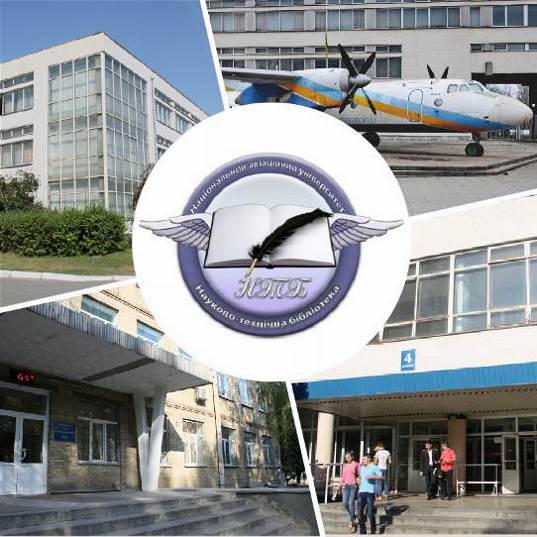 Інформаційний бюлетень № 4КВІТЕНЬ 2019 р.ЗмістЦікаві ресурси НТБ НАУ	4Нові електронні ресурси	5У НАУ передплачено доступ до електронної бібліотеки видавництва ЦУЛ	5У НТБ НАУ продовжується доступ до електронної бібліотеки Міжнародного валютного фонду	6У НАУ продовжується доступ до Scopus	6У НАУ продовжується доступ до WebofScienceCoreCollection	8Міжнародні стилі цитування та посилання в наукових роботах	9Нові надходження за КВІТЕНЬ 2019 р.	10КНИГИ, БРОШУРИ (головний бібліотечний корпус)	10ПЕРІОДИЧНІ ВИДАННЯ, ЗБІРНИКИ НАУКОВИХ ПРАЦЬ	23Стандарти	48	Вітаємо користувачів Науково-технічної бібліотеки Національного авіаційного університету на сторінках оновленого Інформаційного бюлетеня! До Вашої уваги щомісячна інформація про електронні ресурси, нові книжкові та періодичні видання з анотаціями та із зручною системою інтерактивних посилань. «Віртуальні виставки»можна переглядати на сайті НТБ: http://www.lib.nau.edu.uaУ інформаційному бюлетені надається інформація щодо нових надходжень відділу навчальної літератури з міжнародної економіки та права НТБ (7 корпус).Всі побажання та пропозиції щодо поліпшення інформаційного обслуговування Ви можете надсилати на електронні адреси: ntb@nau.edu.ua;melodika@nau.edu.ua або телефонуйте за номерами: 78-53; 78-50.Адреси, які можуть стати Вам у пригоді:- Довідково-пошукова система НТБ: http://www.lib.nau.edu.ua/search/- Наукова періодика НАУ: http://jrnl.nau.edu.ua/- Електронний репозитарій НАУ: http://er.nau.edu.ua/-Віртуальна бібліографічна довідка НАУ: http://www.lib.nau.edu.ua/search/helper/Цікаві ресурси НТБ НАУСпілкуватися зі спеціалістами бібліотеки та отримувати консультації можна у розділі Web-сайту «Консультація (Форум)» http://www.lib.nau.edu.ua/forum. Для цього необхідно ввести особисті логін та пароль на першій сторінці сайту.Накази та розпорядження керівництва університету щодо формування електронної бібліотеки НАУ знаходяться на сайті НТБ НАУ у розділі “Викладачам НАУ” за адресою: http://www.lib.nau.edu.ua/profesors/normdoc.aspxПерелік наукових видань НАУ, що входять до провідних міжнародних наукометричних баз даних знаходиться за адресою http://www.lib.nau.edu.ua/forum/default.aspx?g=posts&t=358Рейтинг викладачів НАУ згідно з наукометричною базою даних Скопус, що знаходиться сайті НТБ НАУ у розділі “Викладачам НАУ”, можна знайти за адресою http://www.lib.nau.edu.ua/naukpraci/rating.phpНові електронні ресурсиУ НАУ передплачено доступ до електронної бібліотеки видавництва ЦУЛ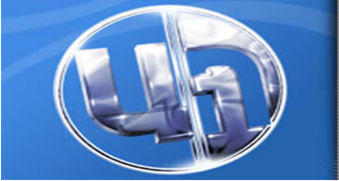 З 1 квітня 2015 р. НТБ НАУ надає доступ до електронної бібліотеки Центру учбової літератури (ЦУЛ).  Умови користування ресурсами:- Всі ресурси та послуги Ви використовуєте не з комерційною метою;- Використовуючи повнотекстові бази даних, Ви не застосовуєте спеціальних програм для скачування та послідовних скачувань архіву (цілого журналу або окремих його випусків). Доступ до ресурсу з усіх комп'ютерів університету та бібліотеки за адресою http://www.culonline.com.ua/, використовуючи Логін: avia-nau та Пароль: library. Логін та пароль ввести у формі з правого боку сторінки, вгорі. Видавництво ТОВ "Центр навчальної літератури" надає доступ до електронних версій книг. Колекція нараховує понад 700 найпопулярніших книг власного видання за різними тематиками: аудит, бухгалтерський, кадровий облік (91 книга), фінанси (90 книг), економіка (264 книги), менеджмент (102 книги), маркетинг (27 книг), правова література (94 книги), гуманітарні науки (196 книг), природничі та технічні науки (94 книги).У НТБ НАУ продовжується доступ до електронної бібліотеки Міжнародного валютного фондуДля НАУ надано доступ до колекцій IMF e-Library. У фондах бібліотеки представлені доповіді та огляди Міжнародного валютного фонду, публікації з питань світової економіки, міжнародних фінансів, зовнішньоекономічних відносин, статистичні матеріали, періодичні видання англійською та російською мовами. Умови доступу: Доступ за IP-адресами з усіх комп'ютерів НАУ, що мають вихід в Інтернет Докладніше: http://www.lib.nau.edu.ua/forum/default.aspx?g=posts&m=532&#post532	З листопада 2017 для читачів НАУ з'явився доступ до найбільшої у світі бази даних рефератів та цитування рецензованої літератури Scopus. (доступ з території НАУ або за видаленим VPN доступом) та WebofScience. Відповідно до Наказу МОН України від 19.09.2017 р. №1286 НАУ забезпечено підключенням до Міжнародної науко метричної БД Scopus та WebofScience, як одному зі 100 Українських вишів.У НАУ продовжується доступ до Scopus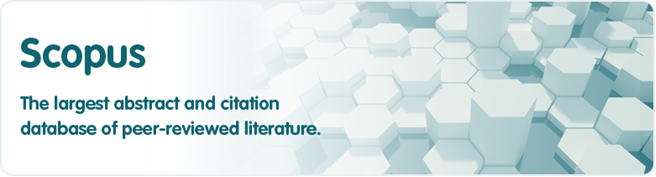 Scopus (http://www.scopus.com/) представляє собою найбільшу в світі єдину реферативну базу даних, яка індексує більш ніж 21 000 найменувань науково-технічних та медичних журналів приблизно 5 000 міжнародних видань. Щодня оновлювана база даних Scopus включає записи, навіть до першого тому, першого випуску журналів провідних наукових видавництв. Вона забезпечує неперевершену підтримку у процесі пошуку наукових публікацій та пропонує посилання на усі реферати з широкого обсягу доступних статей, які вийшли.Розробникам, які відповідають за інформаційне наповнення, довелося оцінити велику кількість джерел, аби гарантувати відображення наукової літератури самої високої якості, у тому числі публікацій у відкритому доступі (Open Access), труди наукових конференцій, а також матеріали, які доступні лише у електронному вигляді. Пошукова система Scopus також пропонує ResearchPerformanceMeasurement (RPM) — засоби контролю за ефективністю досліджень, які допомагають оцінювати авторів, напрямки досліджень та журнали.Зміст та основні переваги:21 000 журналів, які рецензуються (у тому числі 3 800 журналів Open Access) (Завантажити в xls)100 000 книг390 назв TradePublications370 книжкових серій (триваючих видань)6,8 млн. конференційних доповідей з трудів конференцій50 млн. записів:29 млн. записів з посиланнями з 1996 р. (з яких 84% складають пристатійну літературу)21 млн. записів з 1996 р. до 1823 р.27 млн. патентних записів від п’яти патентних офісівСтатті, які знаходяться у підготовці до друку (“Articles¬in¬Press”), із більше ніж 3 850 журналів.Включає інформацію із спеціалізованих баз даних компанії Elsevier (наприклад, Embase, Compendex та ін.), а також основних баз інших видань (наприклад, Medline), авторські профілі з детальною інформацією про автора та оцінкою його наукової діяльності, профілі організацій з детальною інформацією та оцінкою їх наукової діяльності, функція Analytics дозволяє проводити порівняння журналів згідно з різними бібліометричними показниками (SNIP та SJR).Переваги перед іншими базами даних:Scopus перевищує за повнотою та ретроспективною глибиною більшість баз даних, які існують у світі;повна інформація про російські організації, російські журнали та російських авторів, зокрема показники цитування; засоби контролю ефективності досліджень, які допомагають оцінювати авторів, організації, напрямки досліджень та журнали;відсутність ембарго, індексації та поява багатьох рефератів до того, як вони будуть надруковані; зручний і простий в освоєнні інтерфейс;можливість в один крок побачити розбивку результатів за усіма можливими джерелами пошуку (кількість у наукових журналах, патентах, наукових сайтах в Інтернет), а також деталізовану картину за назвами журналів, авторами та співавторами, організаціями, роками, типами публікацій тощо;демонстрація усіх варіантів написання журналу, прізвища та імені автора, назви організацій, які зустрічаються.У НАУ продовжується доступ до WebofScienceCoreCollection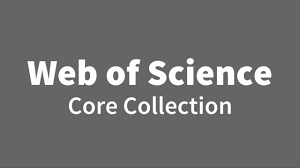 	Web of Science Core Collection - авторитетна політематична реферативно-бібліографічна і наукометричними (бібліометрична) база даних. У ній індексуються більш 18 000 журналів, з яких (з них - більше 12 000 з імпакт-факторів), а також більше 70 000 назв конференцій, більш 71 000 наукових монографій. Загальний обсяг записів - понад 64 мільйонів. Дані про публікації та цитуванні за більш ніж 115 років. Зміст оновлюється щотижня.	До складу WebofScienceCoreCollection входять кілька індексів, а саме:ScienceCitationIndexExpanded (SCI-EXPANDED) - (1900 - по теперішній час)SocialSciencesCitationIndex (SSCI) - (1900-по теперішній час)Arts&HumanitiesCitationIndex (A & HCI) - (1975-по теперішній час)EmergingSourcesCitationIndex (ESCI) - (2015 по теперішній час)ConferenceProceedingsCitation Index-Science (CPCI-S) - (1990-по теперішній час)ConferenceProceedingsCitationIndex-SocialScience&Humanities (CPCI-SSH) - (1990-по теперішній час)BookCitationIndex-Science (BKCI-S) - (2005-по теперішній час)BookCitationIndex-SocialSciences&Humanities (BKCI-SSH) - (2005-по теперішній час)WebofScienceCoreCollection: покажчики хімічних речовинCurrentChemicalReactions (CCR-EXPANDED) - (1985-по теперішній час)IndexChemicus (IC) - (1993-по теперішній час)Міжнародні стилі цитування та посилання в наукових роботах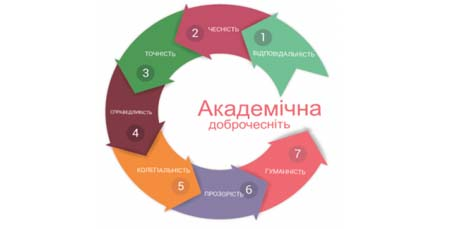 В межах проекту «Культура академічної доброчесності: роль бібліотек» Науково-технічна бібліотека Національного авіаційного університету впроваджує діяльність щодо міжнародних стилів цитування та посилань в наукових роботах.Найпопулярніші міжнародні стилі цитування та посилання в наукових роботах для різних галузей знань:•    MLA (ModernLanguageAssociation) style•    APA (AmericanPsychologicalAssociation) style•    Chicago/Turabianstyle•    Harvardstyle•    ACS (AmericanChemicalSociety) style•    AIP (AmericanInstituteofPhysics) style•    IEEE (InstituteofElectricalandElectronicsEngineers) style•    Vancouverstyle•    OSCOLAОзнайомитись з методичними рекомендаціями «Міжнародні стилі цитування та посилання в наукових роботах», а також проконсультуватись з питань оформлення посилань відповідно до міжнародних стилів Ви можете у відділі наукової обробки документів та організації каталогів НТБ (каб. №10). Контактна особа -  Панченко Інна.Тел.: 406-74-32Email : inna_pan4enko@nau.edu.uaНові надходження за КВІТЕНЬ 2019 р.КНИГИ, БРОШУРИ (головний бібліотечний корпус)ПЕРІОДИЧНІ ВИДАННЯ, ЗБІРНИКИ НАУКОВИХ ПРАЦЬСтандарти	Повний перелік нових надходжень літератури (у тому числі з соціо-гуманітарних наук) дивіться у розділі «Нові надходження» Web-порталу НТБ НАУ (адреса: http://www.lib.nau.edu.ua/search/new.aspxhttp://www.lib.nau.edu.ua/search/new.aspx).	Докладніше про надходження до бібліотеки за останній період: http://www.lib.nau.edu.ua/search/new.aspx). Віртуальні виставки літератури розміщені за адресою: http://www.lib.nau.edu.ua/dovidka/VirtList.aspx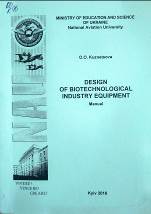 60К96Kuznetsova, O. O.Design of biotechnological industry equipment : manual / O. O. Kuznetsova ; Ministry of education and science of Ukraine, National aviation university. - Kyiv : NAU, 2017. - 132 p. - ISBN 978-966-598-992-9.У навчальному посібнику наведено відомості про основне технологічне обладнання, яке застосовується у біотехнологічних виробництвах. Розглянуто особливості конструкцій, галузь застосування, переваги та недоліки обладнання різних типів.60К96Kuznetsova, O. O.Design of biotechnological industry equipment : manual / O. O. Kuznetsova ; Ministry of education and science of Ukraine, National aviation university. - Kyiv : NAU, 2017. - 132 p. - ISBN 978-966-598-992-9.У навчальному посібнику наведено відомості про основне технологічне обладнання, яке застосовується у біотехнологічних виробництвах. Розглянуто особливості конструкцій, галузь застосування, переваги та недоліки обладнання різних типів.Місце збереження:Місце збереження:КількістьГоловний бібліотечний корпус 8б, I поверх, відділ навчальної літератури для старших курсівГоловний бібліотечний корпус 8б, I поверх, відділ навчальної літератури для старших курсів27Головний бібліотечний корпус 8б, I поверх, довідково-бібліографічний відділГоловний бібліотечний корпус 8б, I поверх, довідково-бібліографічний відділ1Головний бібліотечний корпус 8б, II поверх , абонемент науково-технічної літературиГоловний бібліотечний корпус 8б, II поверх , абонемент науково-технічної літератури1Головний бібліотечний корпус 8б, II поверх, читальний зал науково-технічної літературиГоловний бібліотечний корпус 8б, II поверх, читальний зал науково-технічної літератури1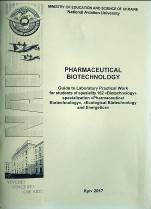 602Р56Pharmaceutical biotechnology : guide to laboratory practical work for students of speciality 162 ''Biotechnology'' specialization ''Pharmaceutical biotechnology'', ''Ecological biotechnology and energetics'' / Ministry of education and science of Ukraine, National aviation university ; Reshetnyak L. R., comp. - Kyiv : NAU, 2017. - 100 p.602Р56Pharmaceutical biotechnology : guide to laboratory practical work for students of speciality 162 ''Biotechnology'' specialization ''Pharmaceutical biotechnology'', ''Ecological biotechnology and energetics'' / Ministry of education and science of Ukraine, National aviation university ; Reshetnyak L. R., comp. - Kyiv : NAU, 2017. - 100 p.Місце збереження:Місце збереження:КількістьГоловний бібліотечний корпус 8б, I поверх, відділ навчальної літератури для старших курсівГоловний бібліотечний корпус 8б, I поверх, відділ навчальної літератури для старших курсів18Головний бібліотечний корпус 8б, II поверх , абонемент науково-технічної літературиГоловний бібліотечний корпус 8б, II поверх , абонемент науково-технічної літератури1Головний бібліотечний корпус 8б, II поверх, читальний зал науково-технічної літературиГоловний бібліотечний корпус 8б, II поверх, читальний зал науково-технічної літератури1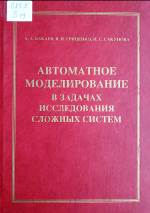 681.5Б19Бакаев, А. А.Автоматное моделирование в задачах исследования сложных систем / А. А. Бакаев, В. И. Грищенко, И. С. Сакунова. - Киев : Логос, 2007. – 208 с. - ISBN 978-966-581-903-5.Разнообразие предлагаемых практикой задач и возрастающая структурная и алгоритмическая сложность исследуемых систем вызывает необходимость создания новых и совершенствования используемых математических методов описания сложных систем.681.5Б19Бакаев, А. А.Автоматное моделирование в задачах исследования сложных систем / А. А. Бакаев, В. И. Грищенко, И. С. Сакунова. - Киев : Логос, 2007. – 208 с. - ISBN 978-966-581-903-5.Разнообразие предлагаемых практикой задач и возрастающая структурная и алгоритмическая сложность исследуемых систем вызывает необходимость создания новых и совершенствования используемых математических методов описания сложных систем.Місце збереження:Місце збереження:КількістьГоловний бібліотечний корпус 8б, II поверх , абонемент науково-технічної літературиГоловний бібліотечний корпус 8б, II поверх , абонемент науково-технічної літератури1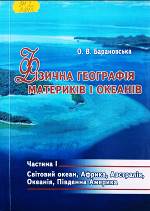 911.2Б242Барановська, Ольга ВіталіївнаФізична географія материків та океанів : навчальний посібник. Ч. 1. Світовий океан, Африка, Австралія, Океанія, Південна Америка / О. В. Барановська ; МОН України, Ніжинський державний ун-т ім. Миколи Гоголя. - Київ : НДУ ім. М. Гоголя, 2013. - 306 с. - ISBN 978-617-527-106-3; 978-617-527-107-0 (Ч. 1).У навчальному посібнику наведена фізико-географічна характеристика океанів  і материків. Наприкінці посібника подані термінологічний і топонімічний словники.911.2Б242Барановська, Ольга ВіталіївнаФізична географія материків та океанів : навчальний посібник. Ч. 1. Світовий океан, Африка, Австралія, Океанія, Південна Америка / О. В. Барановська ; МОН України, Ніжинський державний ун-т ім. Миколи Гоголя. - Київ : НДУ ім. М. Гоголя, 2013. - 306 с. - ISBN 978-617-527-106-3; 978-617-527-107-0 (Ч. 1).У навчальному посібнику наведена фізико-географічна характеристика океанів  і материків. Наприкінці посібника подані термінологічний і топонімічний словники.Місце збереження:Місце збереження:КількістьГоловний бібліотечний корпус 8б, II поверх , абонемент науково-технічної літературиГоловний бібліотечний корпус 8б, II поверх , абонемент науково-технічної літератури1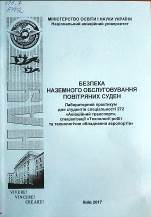 656.7Б402Безпека наземного обслуговування повітряних суден : лабораторний практикум для студентів спеціальності 272 "Авіаційний транспорт", спеціалізації "Технології робіт та технологічне обладнання аеропортів" / МОН України, Національний авіаційний університет ; Коба В. П., уклад. - Київ : НАУ, 2017. - 48 с.656.7Б402Безпека наземного обслуговування повітряних суден : лабораторний практикум для студентів спеціальності 272 "Авіаційний транспорт", спеціалізації "Технології робіт та технологічне обладнання аеропортів" / МОН України, Національний авіаційний університет ; Коба В. П., уклад. - Київ : НАУ, 2017. - 48 с.Місце збереження:Місце збереження:КількістьГоловний бібліотечний корпус 8б, I поверх, відділ навчальної літератури для старших курсівГоловний бібліотечний корпус 8б, I поверх, відділ навчальної літератури для старших курсів29Головний бібліотечний корпус 8б, II поверх , абонемент науково-технічної літературиГоловний бібліотечний корпус 8б, II поверх , абонемент науково-технічної літератури1Головний бібліотечний корпус 8б, II поверх, читальний зал науково-технічної літературиГоловний бібліотечний корпус 8б, II поверх, читальний зал науково-технічної літератури1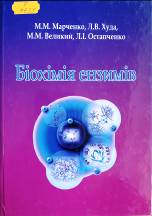 ЕБ638Біохімія ензимів : підручник / М. М. Марченко, Л. В. Худа, М. М. Великий, Л. І. Остапченко ; МОН МС України, Чернівецький національний університет ім. Юрія Федьковича. - Чернівці : Чернівецький національний університет, 2012. – 416 с. - ISBN 978-966-423-222-4.У підручнику висвітлено особливості структурної організації ензимів, їх властивості, механізм дії, основні шляхи регуляції. Розглянуті кінетичні характеристики ензиматичних реакцій, подано загальні принципи класифікації та номенклатури ензимів. Можливість практичного застосування ензимів викладена у розділах "Прикладна ензимологія" та "Медична ензимологія".ЕБ638Біохімія ензимів : підручник / М. М. Марченко, Л. В. Худа, М. М. Великий, Л. І. Остапченко ; МОН МС України, Чернівецький національний університет ім. Юрія Федьковича. - Чернівці : Чернівецький національний університет, 2012. – 416 с. - ISBN 978-966-423-222-4.У підручнику висвітлено особливості структурної організації ензимів, їх властивості, механізм дії, основні шляхи регуляції. Розглянуті кінетичні характеристики ензиматичних реакцій, подано загальні принципи класифікації та номенклатури ензимів. Можливість практичного застосування ензимів викладена у розділах "Прикладна ензимологія" та "Медична ензимологія".Місце збереження:Місце збереження:КількістьГоловний бібліотечний корпус 8б, II поверх , абонемент науково-технічної літературиГоловний бібліотечний корпус 8б, II поверх , абонемент науково-технічної літератури2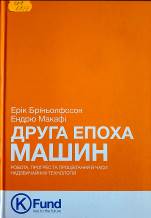 004Б879Бріньолфссон, ЕрікДруга епоха машин : робота, прогрес та процвітання в часи надзвичайних технологій / Е. Бріньолфссон, Е. Макафі. - Київ : Фенікс, 2016. – 236 с. - ISBN 978-966-136-320-4.Автори книжки є визначними фахівцями у дослідженні високих технологій та інноваційного розвитку. Почавши з історичного екскурсу, вони ретельно дослідили сили, які впливатимуть на наші життя та економіку.004Б879Бріньолфссон, ЕрікДруга епоха машин : робота, прогрес та процвітання в часи надзвичайних технологій / Е. Бріньолфссон, Е. Макафі. - Київ : Фенікс, 2016. – 236 с. - ISBN 978-966-136-320-4.Автори книжки є визначними фахівцями у дослідженні високих технологій та інноваційного розвитку. Почавши з історичного екскурсу, вони ретельно дослідили сили, які впливатимуть на наші життя та економіку.Місце збереження:Місце збереження:КількістьГоловний бібліотечний корпус 8б, II поверх , абонемент науково-технічної літературиГоловний бібліотечний корпус 8б, II поверх , абонемент науково-технічної літератури1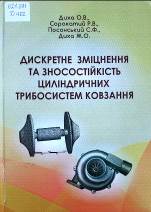 621.891Д482Дискретне зміцнення та зносостійкість циліндричних трибосистем ковзання : монографія / О. В. Диха, Р. В. Сорокатий, С. Ф. Посонський, М. О. Диха. - Хмельницький : ХНУ, 2016. - 197 с. - ISBN 978-966-330-260-7.Досліджені технології створення на поверхнях деталей машин дискретних зносостійких шарів на основі комбінованих методів - дискретної електромеханічної обробки та електроконтактної цементації.621.891Д482Дискретне зміцнення та зносостійкість циліндричних трибосистем ковзання : монографія / О. В. Диха, Р. В. Сорокатий, С. Ф. Посонський, М. О. Диха. - Хмельницький : ХНУ, 2016. - 197 с. - ISBN 978-966-330-260-7.Досліджені технології створення на поверхнях деталей машин дискретних зносостійких шарів на основі комбінованих методів - дискретної електромеханічної обробки та електроконтактної цементації.Місце збереження:Місце збереження:КількістьГоловний бібліотечний корпус 8б, II поверх , абонемент науково-технічної літературиГоловний бібліотечний корпус 8б, II поверх , абонемент науково-технічної літератури1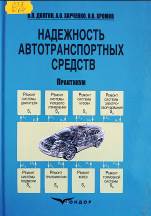 О33Д64Долгин, Владимир ПрохоровичНадежность автотранспортных средств. Практикум : учебное пособие / В. П. Долгин, А. О. Харченко, О. В. Хромов ; МОН Украины, Севастопольский национальный технический университет. - Киев : Кондор, 2014. - 251 с. - ISBN 978-966-2781-85-4.Учебное пособие содержит перечень специально подобранных работ, которые позволяют усвоить и закрепить знания, полученные при обработке теоретических разделов курса. Пособие предназначено для студентов направления подготовки 6.070106 - Автомобильный транспорт, а также может быть использовано аспирантами, научными и инженерно-техническими работниками.О33Д64Долгин, Владимир ПрохоровичНадежность автотранспортных средств. Практикум : учебное пособие / В. П. Долгин, А. О. Харченко, О. В. Хромов ; МОН Украины, Севастопольский национальный технический университет. - Киев : Кондор, 2014. - 251 с. - ISBN 978-966-2781-85-4.Учебное пособие содержит перечень специально подобранных работ, которые позволяют усвоить и закрепить знания, полученные при обработке теоретических разделов курса. Пособие предназначено для студентов направления подготовки 6.070106 - Автомобильный транспорт, а также может быть использовано аспирантами, научными и инженерно-техническими работниками.Місце збереження:Місце збереження:КількістьГоловний бібліотечний корпус 8б, II поверх , абонемент науково-технічної літературиГоловний бібліотечний корпус 8б, II поверх , абонемент науково-технічної літератури3Головний бібліотечний корпус 8б, II поверх, читальний зал науково-технічної літературиГоловний бібліотечний корпус 8б, II поверх, читальний зал науково-технічної літератури1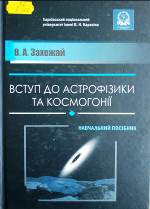 В6З387Захожай, Володимир АнатолійовичВступ до астрофізики та космології : навчальний посібник / В. А. Захожай ; МОН МС України, Харківський національний університет імені В. Н. Каразіна. –Харків: [б. в.], 2014. - 208 с. - ISBN 978-966-523-940-5.Навчальний посібник містить основні загальні положення та проблеми астрофізики і космогонії. Проблеми розглянуті у контексті побудови сучасної астрономічної картини світу. У складі посібника міститься перелік рекомендованих для вивчення літературних джерел та інше.В6З387Захожай, Володимир АнатолійовичВступ до астрофізики та космології : навчальний посібник / В. А. Захожай ; МОН МС України, Харківський національний університет імені В. Н. Каразіна. –Харків: [б. в.], 2014. - 208 с. - ISBN 978-966-523-940-5.Навчальний посібник містить основні загальні положення та проблеми астрофізики і космогонії. Проблеми розглянуті у контексті побудови сучасної астрономічної картини світу. У складі посібника міститься перелік рекомендованих для вивчення літературних джерел та інше.Місце збереження:Місце збереження:КількістьГоловний бібліотечний корпус 8б, II поверх , абонемент науково-технічної літературиГоловний бібліотечний корпус 8б, II поверх , абонемент науково-технічної літератури1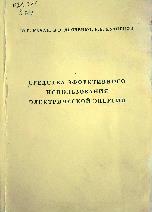 621.311К309Качан, Юрий ГригоровичСредства эффективного использования электрической энергии : монография / Ю. Г. Качан, В. В. Дьяченко, В. В. Кузнецов ; МОН Украины, Запорожская государственная инженерная академия. - Запорожье : ЗГИА, 2016. - 156 с. - ISBN 978-617-685-022-9.Выполнена постановка и обоснована методика решения оптимизационной задачи по синтезу энергоэффективной системы электроснабжения предприятия.621.311К309Качан, Юрий ГригоровичСредства эффективного использования электрической энергии : монография / Ю. Г. Качан, В. В. Дьяченко, В. В. Кузнецов ; МОН Украины, Запорожская государственная инженерная академия. - Запорожье : ЗГИА, 2016. - 156 с. - ISBN 978-617-685-022-9.Выполнена постановка и обоснована методика решения оптимизационной задачи по синтезу энергоэффективной системы электроснабжения предприятия.Місце збереження:Місце збереження:КількістьГоловний бібліотечний корпус 8б, II поверх , абонемент науково-технічної літературиГоловний бібліотечний корпус 8б, II поверх , абонемент науково-технічної літератури1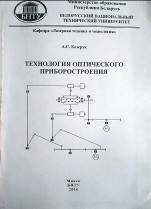 681.7К59Козерук, Альбин СтепановичТехнология оптического приборостроения : учебное пособие / А. С. Козерук ; Белорусский национальный технический ун-т. - Минск : БНТУ, 2016. - 504 с. - ISBN 978-985-550-739-1.Приведены современные методы получения деталей из основных конструкционных материалов оптического приборостроения: стекла, металлов и пластмасс.Рассмотрены теоретические основы и методы их практической реализации при нанесения покрытий на оптические детали и получения фотошаблонов.681.7К59Козерук, Альбин СтепановичТехнология оптического приборостроения : учебное пособие / А. С. Козерук ; Белорусский национальный технический ун-т. - Минск : БНТУ, 2016. - 504 с. - ISBN 978-985-550-739-1.Приведены современные методы получения деталей из основных конструкционных материалов оптического приборостроения: стекла, металлов и пластмасс.Рассмотрены теоретические основы и методы их практической реализации при нанесения покрытий на оптические детали и получения фотошаблонов.Місце збереження:Місце збереження:КількістьГоловний бібліотечний корпус 8б, II поверх , абонемент науково-технічної літературиГоловний бібліотечний корпус 8б, II поверх , абонемент науково-технічної літератури1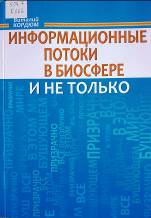 504.7К662Кордюм, Виталий АрнольдовичИнформационные потоки в биосфере. И не только : монография / В. А. Кордюм. - Киев : Академпериодика, 2016. - 200 с. - ISBN 978-966-360-308-7.Монографія присвячена концепції інформаційного простору Біосфери. Представлені і аналізуються численні літературні дані про наявність, розповсюдження, варіанти утворення, шляхи переносу матеріального носія генетичної інформації та формах його перебування у природі поза організмів.504.7К662Кордюм, Виталий АрнольдовичИнформационные потоки в биосфере. И не только : монография / В. А. Кордюм. - Киев : Академпериодика, 2016. - 200 с. - ISBN 978-966-360-308-7.Монографія присвячена концепції інформаційного простору Біосфери. Представлені і аналізуються численні літературні дані про наявність, розповсюдження, варіанти утворення, шляхи переносу матеріального носія генетичної інформації та формах його перебування у природі поза організмів.Місце збереження:Місце збереження:КількістьГоловний бібліотечний корпус 8б, II поверх , абонемент науково-технічної літературиГоловний бібліотечний корпус 8б, II поверх , абонемент науково-технічної літератури1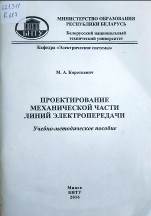 621.311К687Короткевич, Михаил АндреевичПроектирование механической части линий электропередачи : учебно-методическое пособие к практическим занятиям для студентов специальности "Электроэнергетические системы и сети", "Проектирование, монтаж и эксплуатация электрических сетей" / М. А. Короткевич ; Министерство образования Республики Беларусь, Белорусский национальный технический университет. - Минск : БНТУ, 2016. - 116 с. - ISBN 978-985-550-448-2.Включены задачи, решаемые студентами во время аудиторных занятий и охватывающие все темы учебной программы дисциплины. Приведены необходимые исходные данные и справочные материалы для решения задач.621.311К687Короткевич, Михаил АндреевичПроектирование механической части линий электропередачи : учебно-методическое пособие к практическим занятиям для студентов специальности "Электроэнергетические системы и сети", "Проектирование, монтаж и эксплуатация электрических сетей" / М. А. Короткевич ; Министерство образования Республики Беларусь, Белорусский национальный технический университет. - Минск : БНТУ, 2016. - 116 с. - ISBN 978-985-550-448-2.Включены задачи, решаемые студентами во время аудиторных занятий и охватывающие все темы учебной программы дисциплины. Приведены необходимые исходные данные и справочные материалы для решения задач.Місце збереження:Місце збереження:КількістьГоловний бібліотечний корпус 8б, II поверх , абонемент науково-технічної літературиГоловний бібліотечний корпус 8б, II поверх , абонемент науково-технічної літератури1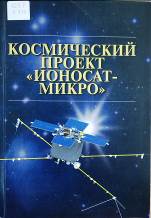 629.7К713Космический проект "Ионосат-Микро" : монография / Национальная академия наук Украины, Государственное космическое агентство Украины ; ред. С. А. Засухин. – Киев : Академпериодика, 2013. - 218 с. - ISBN 978-966-360-228-8.«Ионосат-Микро" - это космический проект, предусмотренный Общегосударственной целевой научно-технической космической программой Украины на 2013-1017 годы.629.7К713Космический проект "Ионосат-Микро" : монография / Национальная академия наук Украины, Государственное космическое агентство Украины ; ред. С. А. Засухин. – Киев : Академпериодика, 2013. - 218 с. - ISBN 978-966-360-228-8.«Ионосат-Микро" - это космический проект, предусмотренный Общегосударственной целевой научно-технической космической программой Украины на 2013-1017 годы.Місце збереження:Місце збереження:КількістьГоловний бібліотечний корпус 8б, II поверх , абонемент науково-технічної літературиГоловний бібліотечний корпус 8б, II поверх , абонемент науково-технічної літератури1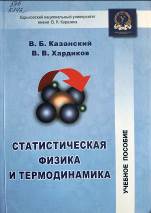 536К142Казанский, В. Б.Статистическая физика и термодинамика : учебное пособие / В. Б. Казанский, В. В. Хардиков ; МОН Украины, Харьковский национальный ун-т им. В. Н. Каразина. - Харьков : ХНУ им. В. Н. Каразина, 2013. - 292 с. - ISBN 978-966-285-010-9.Предлагаемое учебное пособие содержит лекционный курс по статистической  физике и термодинамике, который является заключительным в курсе теоретической физики.536К142Казанский, В. Б.Статистическая физика и термодинамика : учебное пособие / В. Б. Казанский, В. В. Хардиков ; МОН Украины, Харьковский национальный ун-т им. В. Н. Каразина. - Харьков : ХНУ им. В. Н. Каразина, 2013. - 292 с. - ISBN 978-966-285-010-9.Предлагаемое учебное пособие содержит лекционный курс по статистической  физике и термодинамике, который является заключительным в курсе теоретической физики.Місце збереження:Місце збереження:КількістьГоловний бібліотечний корпус 8б, II поверх , абонемент науково-технічної літературиГоловний бібліотечний корпус 8б, II поверх , абонемент науково-технічної літератури1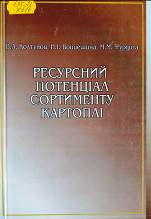 635.21К616Колтунов, Віктор АндрійовичРесурсний потенціал сортименту картоплі : монографія / В. А. Колтунов, Н. І. Войцешина, М. М. Фурдига ; МОН України, Київський національний торговельно-економічний ун-т. - Київ : КНТЕУ, 2014. - 324 с. - ISBN 978-966-629-680-4.У монографії розглядаються питання ресурсного потенціалу сортименту картоплі, формування якості та використання картоплі різного призначення, досліджено сорти картоплі, занесені до Державного Реєстру сортів рослин України.635.21К616Колтунов, Віктор АндрійовичРесурсний потенціал сортименту картоплі : монографія / В. А. Колтунов, Н. І. Войцешина, М. М. Фурдига ; МОН України, Київський національний торговельно-економічний ун-т. - Київ : КНТЕУ, 2014. - 324 с. - ISBN 978-966-629-680-4.У монографії розглядаються питання ресурсного потенціалу сортименту картоплі, формування якості та використання картоплі різного призначення, досліджено сорти картоплі, занесені до Державного Реєстру сортів рослин України.Місце збереження:Місце збереження:КількістьГоловний бібліотечний корпус 8б, II поверх , абонемент науково-технічної літературиГоловний бібліотечний корпус 8б, II поверх , абонемент науково-технічної літератури1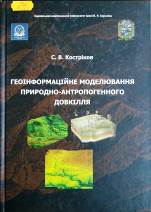 502К725Костріков, Сергій ВасильовичГеоінформаційне моделювання природно-антропогенного довкілля : монографія / С. В. Костріков ; МОН України, Харківський національний ун-т ім. В. Н. Каразіна. - Харків : ХНУ ім. В. Н. Каразіна, 2014. - 484 с. - ISBN 978-966-285-052-9.Монографія присвячена теоретико-методологічному і методичному обґрунтуванню, практичній реалізації та апробації авторської концепції геоінформаційного моделювання окремих компонентів природно-антропогенного довкілля.502К725Костріков, Сергій ВасильовичГеоінформаційне моделювання природно-антропогенного довкілля : монографія / С. В. Костріков ; МОН України, Харківський національний ун-т ім. В. Н. Каразіна. - Харків : ХНУ ім. В. Н. Каразіна, 2014. - 484 с. - ISBN 978-966-285-052-9.Монографія присвячена теоретико-методологічному і методичному обґрунтуванню, практичній реалізації та апробації авторської концепції геоінформаційного моделювання окремих компонентів природно-антропогенного довкілля.Місце збереження:Місце збереження:КількістьГоловний бібліотечний корпус 8б, II поверх , абонемент науково-технічної літературиГоловний бібліотечний корпус 8б, II поверх , абонемент науково-технічної літератури1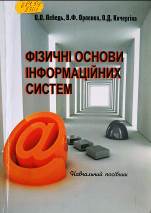 681.518Л334Лебедь, Олександр ОлександровичФізичні основи інформаційних систем : навчальний посібник / О. О. Лебедь, В. Ф. Орленко, О. Д. Кочергіна ; МОН України, Національний ун-т водного господарства та природокористування. - Рівне : НУВГП, 2013. - 185 с. - ISBN 978-966-327-234-4.Навчальний посібник призначено для вивчення фізичних явищ, методик та технологій, які є основою роботи сучасних комп’ютерів.681.518Л334Лебедь, Олександр ОлександровичФізичні основи інформаційних систем : навчальний посібник / О. О. Лебедь, В. Ф. Орленко, О. Д. Кочергіна ; МОН України, Національний ун-т водного господарства та природокористування. - Рівне : НУВГП, 2013. - 185 с. - ISBN 978-966-327-234-4.Навчальний посібник призначено для вивчення фізичних явищ, методик та технологій, які є основою роботи сучасних комп’ютерів.Місце збереження:Місце збереження:КількістьГоловний бібліотечний корпус 8б, II поверх , абонемент науково-технічної літературиГоловний бібліотечний корпус 8б, II поверх , абонемент науково-технічної літератури1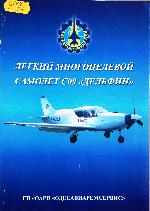 629.73Л386Легкий многоцелевой самолет С09 "Дельфин". - Одесса :[б. и.],[2016?]. – 4 c.629.73Л386Легкий многоцелевой самолет С09 "Дельфин". - Одесса :[б. и.],[2016?]. – 4 c.Місце збереження:Місце збереження:КількістьГоловний бібліотечний корпус 8б, II поверх , абонемент науково-технічної літературиГоловний бібліотечний корпус 8б, II поверх , абонемент науково-технічної літератури1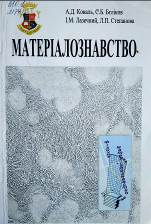 620.1М341Матеріалознавство. Практикум : навчальний посібник / А. Д. Коваль, С. Б. Бєліков, І. М. Лазечний, Л. П. Степанова ; МОН МС України, Запорізький національний технічний ун-т. - Запоріжжя : ЗНТУ, 2013. - 146 с. - ISBN 978-617-529-076-7.Навчальний посібник складено з метою найбільш повного забезпечення самостійної та аудиторної роботи студентів при вивченні дисципліни "Матеріалознавство".620.1М341Матеріалознавство. Практикум : навчальний посібник / А. Д. Коваль, С. Б. Бєліков, І. М. Лазечний, Л. П. Степанова ; МОН МС України, Запорізький національний технічний ун-т. - Запоріжжя : ЗНТУ, 2013. - 146 с. - ISBN 978-617-529-076-7.Навчальний посібник складено з метою найбільш повного забезпечення самостійної та аудиторної роботи студентів при вивченні дисципліни "Матеріалознавство".Місце збереження:Місце збереження:КількістьГоловний бібліотечний корпус 8б, II поверх , абонемент науково-технічної літературиГоловний бібліотечний корпус 8б, II поверх , абонемент науково-технічної літератури2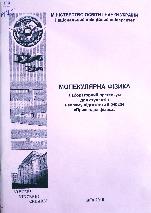 539.19М75Молекулярнафізика : лабораторний практикум для студентівнапрямупідготовки 6.040204 "Прикладнафізика" / МОН України, Національнийавіаційний ун-т ; Кулішенко В. М., уклад. - Київ : НАУ, 2015. - 100 с.539.19М75Молекулярнафізика : лабораторний практикум для студентівнапрямупідготовки 6.040204 "Прикладнафізика" / МОН України, Національнийавіаційний ун-т ; Кулішенко В. М., уклад. - Київ : НАУ, 2015. - 100 с.Місце збереження:Місце збереження:КількістьГоловний бібліотечний корпус 8б, I поверх, відділ навчальної літератури для старших курсівГоловний бібліотечний корпус 8б, I поверх, відділ навчальної літератури для старших курсів4Головний бібліотечний корпус 8б, II поверх , абонемент науково-технічної літературиГоловний бібліотечний корпус 8б, II поверх , абонемент науково-технічної літератури1Корпус №4 НАУ, відділ навчальної літератури для молодших курсівКорпус №4 НАУ, відділ навчальної літератури для молодших курсів25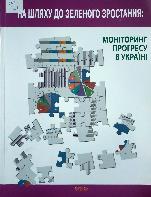 502.1Н128На шляху до зеленого зростання : моніторинг прогресу в Україні / А. Андрусевич, Н. Андрусевич, З. Козак, О. Хомякова. - Львів : [б.в.], 2014. - 76 с.Публікація містить індикатори зеленого зростання в Україні, включаючи описову та графічну інформацію.502.1Н128На шляху до зеленого зростання : моніторинг прогресу в Україні / А. Андрусевич, Н. Андрусевич, З. Козак, О. Хомякова. - Львів : [б.в.], 2014. - 76 с.Публікація містить індикатори зеленого зростання в Україні, включаючи описову та графічну інформацію.Місце збереження:Місце збереження:КількістьГоловний бібліотечний корпус 8б, II поверх , абонемент науково-технічної літературиГоловний бібліотечний корпус 8б, II поверх , абонемент науково-технічної літератури1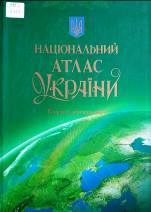 911.3Н354Національний атлас України. Тексти і легенди карт / НАН України. - Київ : Картографія, 2007. – 828 с. - ISBN 978-966-475-067-4;978-966-475-280-7.Книга є додатком до Національного атласу України. У ній подано переклади текстів, легенд карт, графіків, діаграм, таблиць, назв ілюстрацій російською та англійською мовами.911.3Н354Національний атлас України. Тексти і легенди карт / НАН України. - Київ : Картографія, 2007. – 828 с. - ISBN 978-966-475-067-4;978-966-475-280-7.Книга є додатком до Національного атласу України. У ній подано переклади текстів, легенд карт, графіків, діаграм, таблиць, назв ілюстрацій російською та англійською мовами.Місце збереження:Місце збереження:КількістьГоловний бібліотечний корпус 8б, II поверх , абонемент науково-технічної літературиГоловний бібліотечний корпус 8б, II поверх , абонемент науково-технічної літератури1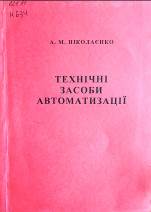 621.31Н634Ніколаєнко, Анатолій МиколайовичТехнічні засоби автоматизації : навчальний посібник / А. М. Ніколаєнко ; МОН України, Запорізька державна інженерна академія. - Запоріжжя : ЗДІА, 2013. - 322 с. - ISBN 978-966-8462-92-4.У навчальному посібнику  наведено загальні відомості про технічні засоби автоматизації, розглянуто основні види електричних перетворювачів інформації та приклади їх використання, релейні елементи й електричні апарати і схеми керування.621.31Н634Ніколаєнко, Анатолій МиколайовичТехнічні засоби автоматизації : навчальний посібник / А. М. Ніколаєнко ; МОН України, Запорізька державна інженерна академія. - Запоріжжя : ЗДІА, 2013. - 322 с. - ISBN 978-966-8462-92-4.У навчальному посібнику  наведено загальні відомості про технічні засоби автоматизації, розглянуто основні види електричних перетворювачів інформації та приклади їх використання, релейні елементи й електричні апарати і схеми керування.Місце збереження:Місце збереження:КількістьГоловний бібліотечний корпус 8б, II поверх , абонемент науково-технічної літературиГоловний бібліотечний корпус 8б, II поверх , абонемент науково-технічної літератури1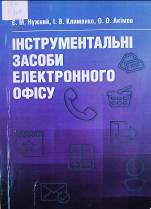 004Н881Нужний, Є. М.Інструментальні засоби електронного офісу : навчальний посібник / Є. М. Нужний, І. В. Клименко, О. О. Акімов ; МОН України, Академія муніципального управління. - Київ : Центр учбової літератури, 2016. - 296 с. - ISBN 978-617-673-447-5.У навчальному посібнику представлені основні положення курсу щодо програмного забезпечення персональних комп'ютерів, викладені основні принципи роботи з операційною системою MS WINDOWS.004Н881Нужний, Є. М.Інструментальні засоби електронного офісу : навчальний посібник / Є. М. Нужний, І. В. Клименко, О. О. Акімов ; МОН України, Академія муніципального управління. - Київ : Центр учбової літератури, 2016. - 296 с. - ISBN 978-617-673-447-5.У навчальному посібнику представлені основні положення курсу щодо програмного забезпечення персональних комп'ютерів, викладені основні принципи роботи з операційною системою MS WINDOWS.Місце збереження:Місце збереження:КількістьГоловний бібліотечний корпус 8б, II поверх , абонемент науково-технічної літературиГоловний бібліотечний корпус 8б, II поверх , абонемент науково-технічної літератури1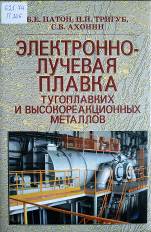 621.74П206Патон, Б. Е.Электронно-лучевая плавка тугоплавких и высокореакционных металлов : монография / Б. Е. Патон, Н. П. Тригуб, С. В. Ахонин ; НАН Украины, Ин-т электросварки им. Е. О. Патона. – Киев : Наукова думка, 2008. - 312 с. - ISBN 978-966-00-0813-7.В монографии рассмотрены особенности металлургического производства слитков ниобия, тантала, циркония, титана и урана методом электронно-лучевой плавки.621.74П206Патон, Б. Е.Электронно-лучевая плавка тугоплавких и высокореакционных металлов : монография / Б. Е. Патон, Н. П. Тригуб, С. В. Ахонин ; НАН Украины, Ин-т электросварки им. Е. О. Патона. – Киев : Наукова думка, 2008. - 312 с. - ISBN 978-966-00-0813-7.В монографии рассмотрены особенности металлургического производства слитков ниобия, тантала, циркония, титана и урана методом электронно-лучевой плавки.Місце збереження:Місце збереження:КількістьГоловний бібліотечний корпус 8б, II поверх , абонемент науково-технічної літературиГоловний бібліотечний корпус 8б, II поверх , абонемент науково-технічної літератури1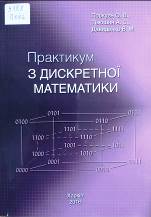 519.8П592Поркуян, О. В.Практикум з дискретної математики : навчальний посібник / О. В. Поркуян, А. С. Тімошин, В. М. Давиденко ; МОН України, Східноукраїнський національний університет імені Володимира Даля. - Харків : Технологічний центр, 2016. - 144 с. - ISBN 978-617-7319-03-9.Навчальний посібник містить основні теоретичні відомості курсу дискретної математики, приклади виконання завдань з кожної теми дисципліни та завдання для самостійного виконання.519.8П592Поркуян, О. В.Практикум з дискретної математики : навчальний посібник / О. В. Поркуян, А. С. Тімошин, В. М. Давиденко ; МОН України, Східноукраїнський національний університет імені Володимира Даля. - Харків : Технологічний центр, 2016. - 144 с. - ISBN 978-617-7319-03-9.Навчальний посібник містить основні теоретичні відомості курсу дискретної математики, приклади виконання завдань з кожної теми дисципліни та завдання для самостійного виконання.Місце збереження:Місце збереження:КількістьГоловний бібліотечний корпус 8б, II поверх , абонемент науково-технічної літературиГоловний бібліотечний корпус 8б, II поверх , абонемент науково-технічної літератури1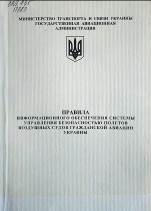 629.735П683Правила информационного обеспечения системы управления безопасностью полетов воздушных судов гражданской авиации Украины / М-во транспорта и связи Украины, Государственная авиационная администрация. - Киев :[б.и.], 2009. – 168 с.629.735П683Правила информационного обеспечения системы управления безопасностью полетов воздушных судов гражданской авиации Украины / М-во транспорта и связи Украины, Государственная авиационная администрация. - Киев :[б.и.], 2009. – 168 с.Місце збереження:Місце збереження:КількістьГоловний бібліотечний корпус 8б, II поверх , абонемент науково-технічної літературиГоловний бібліотечний корпус 8б, II поверх , абонемент науково-технічної літератури1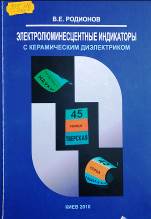 535.376Р605Родионов, В. Е.Электролюминесцентные индикаторы с керамическим диэлектриком / В. Е. Родионов ; НАН Украины, Ин-т физики полупроводников им. В. Е. Лашкарева. - Киев : НАН Украины, 2010. – 228 с.В данной работе автор изложил свое видение на развитие и становление плоских устройств отображения информации.Работа может представлять интерес для специалистов, работающих в области устройств отображения информации, а также интересующихся созданием электролюминесцентных устройств отображения информации.535.376Р605Родионов, В. Е.Электролюминесцентные индикаторы с керамическим диэлектриком / В. Е. Родионов ; НАН Украины, Ин-т физики полупроводников им. В. Е. Лашкарева. - Киев : НАН Украины, 2010. – 228 с.В данной работе автор изложил свое видение на развитие и становление плоских устройств отображения информации.Работа может представлять интерес для специалистов, работающих в области устройств отображения информации, а также интересующихся созданием электролюминесцентных устройств отображения информации.Місце збереження:Місце збереження:КількістьГоловний бібліотечний корпус 8б, II поверх , абонемент науково-технічної літературиГоловний бібліотечний корпус 8б, II поверх , абонемент науково-технічної літератури1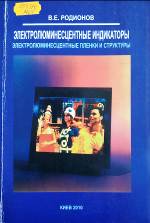 535.376Р605Родионов, В. Е.Электролюминесцентные индикаторы электролюминесцентные пленки и структуры / В. Е. Родионов ; НАН Украины, Ин-т физики полупроводников им. В. Е. Лашкарева. - Киев : НАН Украины, 2010. - 416 с.В данной работе приведены сведения о некоторых аспектах физики электролюминесцентных пленочных материалов.Рассмотрены пленочные электролюминесцентные структуры и влияние на их свойства и эффективность технологических факторов и внешнего воздействия.535.376Р605Родионов, В. Е.Электролюминесцентные индикаторы электролюминесцентные пленки и структуры / В. Е. Родионов ; НАН Украины, Ин-т физики полупроводников им. В. Е. Лашкарева. - Киев : НАН Украины, 2010. - 416 с.В данной работе приведены сведения о некоторых аспектах физики электролюминесцентных пленочных материалов.Рассмотрены пленочные электролюминесцентные структуры и влияние на их свойства и эффективность технологических факторов и внешнего воздействия.Місце збереження:Місце збереження:КількістьГоловний бібліотечний корпус 8б, II поверх , абонемент науково-технічної літературиГоловний бібліотечний корпус 8б, II поверх , абонемент науково-технічної літератури1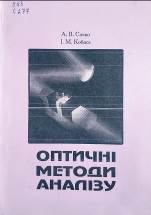 543С277Сачко, Анастасія ВалеріївнаОптичні методи аналізу : навчальний посібник / А. В. Сачко, І. М. Кобаса ; МОН України, Чернівецький нац. ун-т. - Чернівці : Чернівецький нац. ун-т, 2016. - 168 с.Навчальний посібник висвітлює теоретичні основи оптичних методів аналізу та сучасний стан апаратурного оформлення методу.543С277Сачко, Анастасія ВалеріївнаОптичні методи аналізу : навчальний посібник / А. В. Сачко, І. М. Кобаса ; МОН України, Чернівецький нац. ун-т. - Чернівці : Чернівецький нац. ун-т, 2016. - 168 с.Навчальний посібник висвітлює теоретичні основи оптичних методів аналізу та сучасний стан апаратурного оформлення методу.Місце збереження:Місце збереження:КількістьГоловний бібліотечний корпус 8б, II поверх , абонемент науково-технічної літературиГоловний бібліотечний корпус 8б, II поверх , абонемент науково-технічної літератури1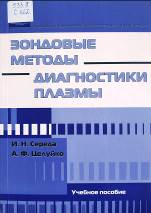 533.9С322Середа, Игорь НиколаевичЗондовые методы диагностики плазмы : учебное пособие / И. Н. Середа, А. Ф. Целуйко ; МОН Украины, Харьковский национальный университет имени В. Н. Каразина. - Харьков : ХНУ имени В. Н. Каразина, 2015. - 192 с. - ISBN 978-966-285-119-9.Учебное пособие посвящено вопросам практического применения и теоретической интерпретации зондовых измерений в низкотемпературной плазме.533.9С322Середа, Игорь НиколаевичЗондовые методы диагностики плазмы : учебное пособие / И. Н. Середа, А. Ф. Целуйко ; МОН Украины, Харьковский национальный университет имени В. Н. Каразина. - Харьков : ХНУ имени В. Н. Каразина, 2015. - 192 с. - ISBN 978-966-285-119-9.Учебное пособие посвящено вопросам практического применения и теоретической интерпретации зондовых измерений в низкотемпературной плазме.Місце збереження:Місце збереження:КількістьГоловний бібліотечний корпус 8б, II поверх , абонемент науково-технічної літературиГоловний бібліотечний корпус 8б, II поверх , абонемент науково-технічної літератури1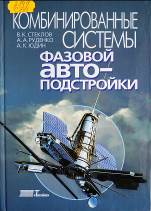 З849С791Стеклов, Василий КуприяновичКомбинированные системы фазовой автоподстройки / В. К. Стеклов, А. А. Руденко, А. К. Юдин. - Київ : Техніка, 2004. - 328 с. - ISBN 966-575-191-3.В монографии изложены исследования систем фазовой автоподстройки (ФАП) в классе комбинированных систем и систем с масштабированием. Приведены условия инвариантности в системах ФАП и показано, что система ФАП с масштабирующим корректирующим устройством (МКУ) эквивалентна комбинированной системе. З849С791Стеклов, Василий КуприяновичКомбинированные системы фазовой автоподстройки / В. К. Стеклов, А. А. Руденко, А. К. Юдин. - Київ : Техніка, 2004. - 328 с. - ISBN 966-575-191-3.В монографии изложены исследования систем фазовой автоподстройки (ФАП) в классе комбинированных систем и систем с масштабированием. Приведены условия инвариантности в системах ФАП и показано, что система ФАП с масштабирующим корректирующим устройством (МКУ) эквивалентна комбинированной системе. Місце збереження:Місце збереження:КількістьГоловний бібліотечний корпус 8б, II поверх , абонемент науково-технічної літературиГоловний бібліотечний корпус 8б, II поверх , абонемент науково-технічної літератури2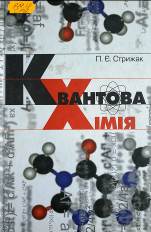 544.18С852Стрижак, Петро ЄвгеновичКвантова хімія : підручник / П. Є. Стрижак ; МОН України, Національний ун-т "Києво-Могилянська академія". - Київ : Києво-Могилянська академія, 2009. - 458 с. - ISBN 978-966-518-483-6.У підручнику представлено курс квантової хімії, який послідовно викладається від основ квантової теорії та її математичного апарату до теорії хімічного зв'язку та сучасних методів квантової хімії.544.18С852Стрижак, Петро ЄвгеновичКвантова хімія : підручник / П. Є. Стрижак ; МОН України, Національний ун-т "Києво-Могилянська академія". - Київ : Києво-Могилянська академія, 2009. - 458 с. - ISBN 978-966-518-483-6.У підручнику представлено курс квантової хімії, який послідовно викладається від основ квантової теорії та її математичного апарату до теорії хімічного зв'язку та сучасних методів квантової хімії.Місце збереження:Місце збереження:КількістьГоловний бібліотечний корпус 8б, II поверх , абонемент науково-технічної літературиГоловний бібліотечний корпус 8б, II поверх , абонемент науково-технічної літератури1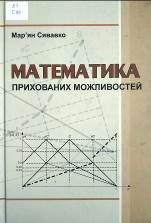 51С99Сявавко, Мар`янМатематика прихованих можливостей : навчальний посібник / М. Сявавко ; МОН МС України, Національний університет "Острозька академія". - Острог : Острозька академія, 2011. - 396 с. - ISBN 978-966-2254-42-6.Розглянуто основні методи роботи із неповною інформацією, зі знаннями, насамперед нечіткими; аналізуються нові підходи системного дослідження важливих класів моделей інтелектуальних систем.51С99Сявавко, Мар`янМатематика прихованих можливостей : навчальний посібник / М. Сявавко ; МОН МС України, Національний університет "Острозька академія". - Острог : Острозька академія, 2011. - 396 с. - ISBN 978-966-2254-42-6.Розглянуто основні методи роботи із неповною інформацією, зі знаннями, насамперед нечіткими; аналізуються нові підходи системного дослідження важливих класів моделей інтелектуальних систем.Місце збереження:Місце збереження:КількістьГоловний бібліотечний корпус 8б, II поверх , абонемент науково-технічної літературиГоловний бібліотечний корпус 8б, II поверх , абонемент науково-технічної літератури1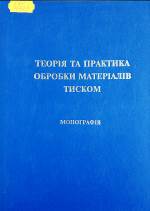 621.7Т338Теорія та практика обробки матеріалів : монографія / В. О. Богуслаєв, М. І. Бобир, В. А. Тітов, О. Я. Качан. - Запоріжжя : Мотор Січ, 2016. - 522 с.Дана колективна монографія містить останні дослідження в галузі обробки металів тиском, які присвячені формоутворенню і забезпеченню якості деталей пластичним деформуванням.621.7Т338Теорія та практика обробки матеріалів : монографія / В. О. Богуслаєв, М. І. Бобир, В. А. Тітов, О. Я. Качан. - Запоріжжя : Мотор Січ, 2016. - 522 с.Дана колективна монографія містить останні дослідження в галузі обробки металів тиском, які присвячені формоутворенню і забезпеченню якості деталей пластичним деформуванням.Місце збереження:Місце збереження:КількістьГоловний бібліотечний корпус 8б, II поверх , абонемент науково-технічної літературиГоловний бібліотечний корпус 8б, II поверх , абонемент науково-технічної літератури1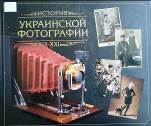 77Т658Трачун, ОлександрИстория украинской фотографии ХIХ - ХХI века / О. Трачун. - Киев :Балтія-Друк, 2014. - 256 с.В историю украинской фотографии вписано несколько сотен имен талантливейших фотографов, внесших свой неоценимый вклад в мировое фотоискусство и ставших пионерами многих его жанров и стилей. Исследования их творчества дополняют около 1000 уникальных фоторабот.77Т658Трачун, ОлександрИстория украинской фотографии ХIХ - ХХI века / О. Трачун. - Киев :Балтія-Друк, 2014. - 256 с.В историю украинской фотографии вписано несколько сотен имен талантливейших фотографов, внесших свой неоценимый вклад в мировое фотоискусство и ставших пионерами многих его жанров и стилей. Исследования их творчества дополняют около 1000 уникальных фоторабот.Місце збереження:Місце збереження:КількістьГоловний бібліотечний корпус 8б, II поверх , абонемент науково-технічної літературиГоловний бібліотечний корпус 8б, II поверх , абонемент науково-технічної літератури1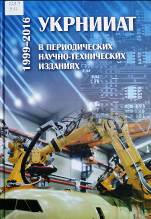 629.7У46УкрНИИАТ в периодических научно-технических изданиях (1999-2016) : сборник научных трудов / УкрОборонПром, Украинский научно-исследовательский институт авиационной технологии ; ред. Г. А. Кривов. - Киев : КВИЦ, 2017. - 1160 с. - ISBN 978-617-697-064-4.Представлены результаты научно-технических работ, выполненных сотрудниками АО УкрНИИАТ за период 1999-2016 г., которые были опубликованы в периодических изданиях, главным образом, в научно-техническом журнале "Технологические системы".629.7У46УкрНИИАТ в периодических научно-технических изданиях (1999-2016) : сборник научных трудов / УкрОборонПром, Украинский научно-исследовательский институт авиационной технологии ; ред. Г. А. Кривов. - Киев : КВИЦ, 2017. - 1160 с. - ISBN 978-617-697-064-4.Представлены результаты научно-технических работ, выполненных сотрудниками АО УкрНИИАТ за период 1999-2016 г., которые были опубликованы в периодических изданиях, главным образом, в научно-техническом журнале "Технологические системы".Місце збереження:Місце збереження:КількістьГоловний бібліотечний корпус 8б, II поверх , абонемент науково-технічної літературиГоловний бібліотечний корпус 8б, II поверх , абонемент науково-технічної літератури1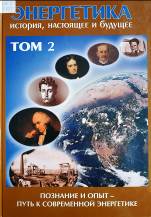 620.9Э651Энергетика: история, настоящее и будущее. Т. 2. Познание и опыт - путь к современной энергетике / Е. Т. Базеев, Г. Б. Варламов, И. А. Вольчин и др. - Киев: АДЕФ-Украина, 2006. - 352 с. - ISBN 966-8163-11-7.Многотомное издание "Энергетика: история, настоящее и будущее" представляет собой обширное, всеохватывающее изложение получения и использования энергии человеком от древности до наших дней. Для работников энергетической сферы, государственных служащих, ученых, преподавателей, студентов и школьников, всех тех, кто интересуется экономическими, социальными, организационными вопросами производства энергии, энергопотребления, энергосбережения, охраны окружающей среды.620.9Э651Энергетика: история, настоящее и будущее. Т. 2. Познание и опыт - путь к современной энергетике / Е. Т. Базеев, Г. Б. Варламов, И. А. Вольчин и др. - Киев: АДЕФ-Украина, 2006. - 352 с. - ISBN 966-8163-11-7.Многотомное издание "Энергетика: история, настоящее и будущее" представляет собой обширное, всеохватывающее изложение получения и использования энергии человеком от древности до наших дней. Для работников энергетической сферы, государственных служащих, ученых, преподавателей, студентов и школьников, всех тех, кто интересуется экономическими, социальными, организационными вопросами производства энергии, энергопотребления, энергосбережения, охраны окружающей среды.Місце збереження:Місце збереження:КількістьГоловний бібліотечний корпус 8б, II поверх , абонемент науково-технічної літературиГоловний бібліотечний корпус 8б, II поверх , абонемент науково-технічної літератури1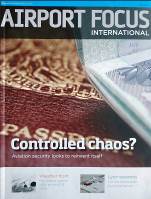 Airport Focus. - 2012. - № 5. - 50 с. Airport Focus. - 2012. - № 5. - 50 с. Місце збереження:Місце збереження:КількістьГоловний бібліотечний корпус 8б, II поверх , абонемент науково-технічної літературиГоловний бібліотечний корпус 8б, II поверх , абонемент науково-технічної літератури1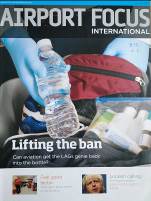 Airport Focus. - 2013. - № 1. - 46 с. Airport Focus. - 2013. - № 1. - 46 с. Місце збереження:Місце збереження:КількістьГоловний бібліотечний корпус 8б, II поверх , абонемент науково-технічної літературиГоловний бібліотечний корпус 8б, II поверх , абонемент науково-технічної літератури1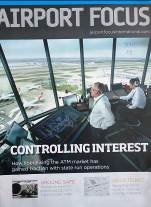 Airport Focus. - 2014. - № 3. - 42 с. Airport Focus. - 2014. - № 3. - 42 с. Місце збереження:Місце збереження:КількістьГоловний бібліотечний корпус 8б, II поверх , абонемент науково-технічної літературиГоловний бібліотечний корпус 8б, II поверх , абонемент науково-технічної літератури1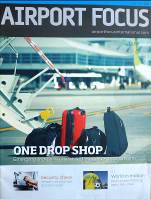 Airport Focus. - 2014. - № 5-6. - 41 с. Airport Focus. - 2014. - № 5-6. - 41 с. Місце збереження:Місце збереження:КількістьГоловний бібліотечний корпус 8б, II поверх , абонемент науково-технічної літературиГоловний бібліотечний корпус 8б, II поверх , абонемент науково-технічної літератури1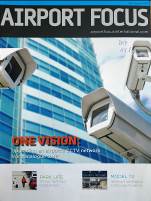 Airport Focus. - 2014. - № 7-8. - 30 с. Airport Focus. - 2014. - № 7-8. - 30 с. Місце збереження:Місце збереження:КількістьГоловний бібліотечний корпус 8б, II поверх , абонемент науково-технічної літературиГоловний бібліотечний корпус 8б, II поверх , абонемент науково-технічної літератури1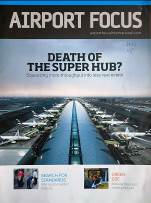 Airport Focus. - 2015. - № 8. - 26 с. Airport Focus. - 2015. - № 8. - 26 с. Місце збереження:Місце збереження:КількістьГоловний бібліотечний корпус 8б, II поверх , абонемент науково-технічної літературиГоловний бібліотечний корпус 8б, II поверх , абонемент науково-технічної літератури1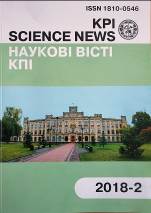 KPI Science News. - 2018. - № 2. - 94 с. KPI Science News. - 2018. - № 2. - 94 с. Місце збереження:Місце збереження:КількістьГоловний бібліотечний корпус 8б, II поверх , абонемент науково-технічної літературиГоловний бібліотечний корпус 8б, II поверх , абонемент науково-технічної літератури1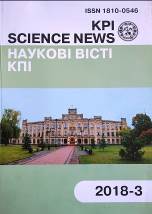 KPI Science News. - 2018. - № 3. - 106 с. KPI Science News. - 2018. - № 3. - 106 с. Місце збереження:Місце збереження:КількістьГоловний бібліотечний корпус 8б, II поверх , абонемент науково-технічної літературиГоловний бібліотечний корпус 8б, II поверх , абонемент науково-технічної літератури1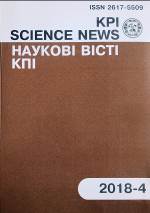 KPI Science News. - 2018. - № 4. - 92 с. KPI Science News. - 2018. - № 4. - 92 с. Місце збереження:Місце збереження:КількістьГоловний бібліотечний корпус 8б, II поверх , абонемент науково-технічної літературиГоловний бібліотечний корпус 8б, II поверх , абонемент науково-технічної літератури1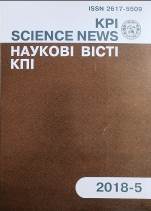 KPI Science News. - 2018. - № 5. - 90 с. KPI Science News. - 2018. - № 5. - 90 с. Місце збереження:Місце збереження:КількістьГоловний бібліотечний корпус 8б, II поверх , абонемент науково-технічної літературиГоловний бібліотечний корпус 8б, II поверх , абонемент науково-технічної літератури1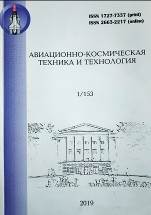 Авиационно-космическая техника и технология. - 2019. - № 1. - 86 с. Авиационно-космическая техника и технология. - 2019. - № 1. - 86 с. Місце збереження:Місце збереження:КількістьГоловний бібліотечний корпус 8б, II поверх , абонемент науково-технічної літературиГоловний бібліотечний корпус 8б, II поверх , абонемент науково-технічної літератури1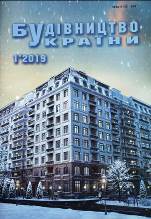 Будівництво України. - 2019. - № 1. - 44 с. Будівництво України. - 2019. - № 1. - 44 с. Місце збереження:Місце збереження:КількістьГоловний бібліотечний корпус 8б, II поверх , абонемент науково-технічної літературиГоловний бібліотечний корпус 8б, II поверх , абонемент науково-технічної літератури1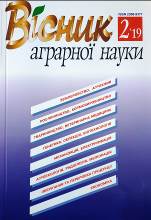 Вісник аграрної науки. - 2019. - № 2. - 88 с. Вісник аграрної науки. - 2019. - № 2. - 88 с. Місце збереження:Місце збереження:КількістьГоловний бібліотечний корпус 8б, III поверх, зал гуманітарної літератури та періодичних виданьГоловний бібліотечний корпус 8б, III поверх, зал гуманітарної літератури та періодичних видань1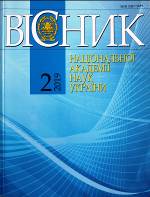 Вісник Національної академії наук України. - 2019. - № 2. - 106 с.Вісник Національної академії наук України. - 2019. - № 2. - 106 с.Місце збереження:Місце збереження:КількістьГоловний бібліотечний корпус 8б, II поверх , абонемент науково-технічної літературиГоловний бібліотечний корпус 8б, II поверх , абонемент науково-технічної літератури1Корпус №4 НАУ, читальний зал для молодших курсівКорпус №4 НАУ, читальний зал для молодших курсів1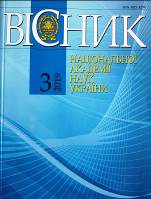 Вісник Національної академії наук України. - 2019. - № 3. - 102 с.Вісник Національної академії наук України. - 2019. - № 3. - 102 с.Місце збереження:Місце збереження:КількістьГоловний бібліотечний корпус 8б, II поверх , абонемент науково-технічної літературиГоловний бібліотечний корпус 8б, II поверх , абонемент науково-технічної літератури1Корпус №4 НАУ, читальний зал для молодших курсівКорпус №4 НАУ, читальний зал для молодших курсів1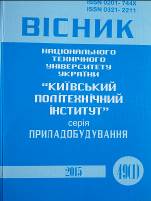 621В535Вісник Національного технічного університету України "Київський політехнічний інститут". Вип. 49 (1) / МОН України, Національний технічний університет України "Київський політехнічний інститут" ; ред. Тимчик Г. С. - Київ : [б. в.], 2015. - 220 с. - (Приладобудування).Науково-технічний часопис містить результати наукових і практичних досліджень у царині проблем створення засад сучасного приладобудування, технологічних процесів прецизійної обробки матеріалів, інтелектуалізації виробництва.621В535Вісник Національного технічного університету України "Київський політехнічний інститут". Вип. 49 (1) / МОН України, Національний технічний університет України "Київський політехнічний інститут" ; ред. Тимчик Г. С. - Київ : [б. в.], 2015. - 220 с. - (Приладобудування).Науково-технічний часопис містить результати наукових і практичних досліджень у царині проблем створення засад сучасного приладобудування, технологічних процесів прецизійної обробки матеріалів, інтелектуалізації виробництва.Місце збереження:Місце збереження:КількістьГоловний бібліотечний корпус 8б, II поверх , абонемент науково-технічної літературиГоловний бібліотечний корпус 8б, II поверх , абонемент науково-технічної літератури1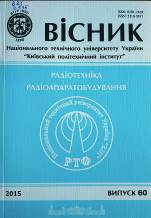 621В535Вісник Національного технічного університету України "Київський політехнічний інститут". Вип. 60 / МОН України, Національний технічний університет України "Київський політехнічний інститут" ; ред. Рибін О. І. - Київ : [б. в.], 2015. - 149 с. - (Радіотехніка. Радіоапаратобудування).Збірка наукових праць містить результати наукових досліджень в галузі проблем створення теоретичних засад сучасної радіотехніки та радіоапаратобудування; практичної реалізації досягнень науки та технології; інтелектуалізації процесів проектування та виробництва.621В535Вісник Національного технічного університету України "Київський політехнічний інститут". Вип. 60 / МОН України, Національний технічний університет України "Київський політехнічний інститут" ; ред. Рибін О. І. - Київ : [б. в.], 2015. - 149 с. - (Радіотехніка. Радіоапаратобудування).Збірка наукових праць містить результати наукових досліджень в галузі проблем створення теоретичних засад сучасної радіотехніки та радіоапаратобудування; практичної реалізації досягнень науки та технології; інтелектуалізації процесів проектування та виробництва.Місце збереження:Місце збереження:КількістьГоловний бібліотечний корпус 8б, II поверх , абонемент науково-технічної літературиГоловний бібліотечний корпус 8б, II поверх , абонемент науково-технічної літератури1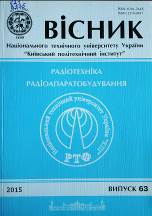 621В535Вісник Національного технічного університету України "Київський політехнічний інститут". Вип. 63 / МОН України, Національний технічний університет України "Київський політехнічний інститут" ; ред. Рибін О. І. - Київ : [б. в.], 2015. - 152 с. - (Радіотехніка. Радіоапаратобудування).Збірка наукових праць містить результати наукових досліджень в галузі проблем створення теоретичних засад сучасної радіотехніки та радіоапаратобудування; практичної реалізації досягнень науки та технології; інтелектуалізації процесів проектування та виробництва.621В535Вісник Національного технічного університету України "Київський політехнічний інститут". Вип. 63 / МОН України, Національний технічний університет України "Київський політехнічний інститут" ; ред. Рибін О. І. - Київ : [б. в.], 2015. - 152 с. - (Радіотехніка. Радіоапаратобудування).Збірка наукових праць містить результати наукових досліджень в галузі проблем створення теоретичних засад сучасної радіотехніки та радіоапаратобудування; практичної реалізації досягнень науки та технології; інтелектуалізації процесів проектування та виробництва.Місце збереження:Місце збереження:КількістьГоловний бібліотечний корпус 8б, II поверх , абонемент науково-технічної літературиГоловний бібліотечний корпус 8б, II поверх , абонемент науково-технічної літератури1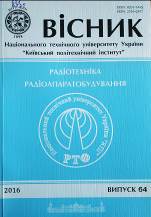 621В535Вісник Національного технічного університету України "Київський політехнічний інститут". Вип. 64 / МОН України, Національний технічний університет України "Київський політехнічний інститут" ; ред. Рибін О. І. - Київ : [б. в.], 2016. - 120 с. - (Радіотехніка. Радіоапаратобудування).Збірка наукових праць містить результати наукових досліджень в галузі проблем створення теоретичних засад сучасної радіотехніки та радіоапаратобудування; практичної реалізації досягнень науки та технології; інтелектуалізації процесів проектування та виробництва.621В535Вісник Національного технічного університету України "Київський політехнічний інститут". Вип. 64 / МОН України, Національний технічний університет України "Київський політехнічний інститут" ; ред. Рибін О. І. - Київ : [б. в.], 2016. - 120 с. - (Радіотехніка. Радіоапаратобудування).Збірка наукових праць містить результати наукових досліджень в галузі проблем створення теоретичних засад сучасної радіотехніки та радіоапаратобудування; практичної реалізації досягнень науки та технології; інтелектуалізації процесів проектування та виробництва.Місце збереження:Місце збереження:КількістьГоловний бібліотечний корпус 8б, II поверх , абонемент науково-технічної літературиГоловний бібліотечний корпус 8б, II поверх , абонемент науково-технічної літератури1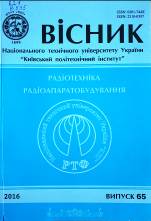 621В535Вісник Національного технічного університету України "Київський політехнічний інститут". Вип. 65 / МОН України, Національний технічний університет України "Київський політехнічний інститут" ; ред. Шарпан О. Б. - Київ : [б. в.], 2016. - 150 с. - (Радіотехніка. Радіоапаратобудування).Збірка наукових праць містить результати наукових досліджень в галузі проблем створення теоретичних засад сучасної радіотехніки та радіоапаратобудування; практичної реалізації досягнень науки та технології; інтелектуалізації процесів проектування та виробництва.621В535Вісник Національного технічного університету України "Київський політехнічний інститут". Вип. 65 / МОН України, Національний технічний університет України "Київський політехнічний інститут" ; ред. Шарпан О. Б. - Київ : [б. в.], 2016. - 150 с. - (Радіотехніка. Радіоапаратобудування).Збірка наукових праць містить результати наукових досліджень в галузі проблем створення теоретичних засад сучасної радіотехніки та радіоапаратобудування; практичної реалізації досягнень науки та технології; інтелектуалізації процесів проектування та виробництва.Місце збереження:Місце збереження:КількістьГоловний бібліотечний корпус 8б, II поверх , абонемент науково-технічної літературиГоловний бібліотечний корпус 8б, II поверх , абонемент науково-технічної літератури1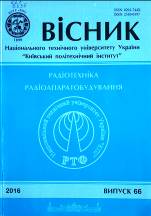 621В535Вісник Національного технічного університету України "Київський політехнічний інститут". Вип. 66 / МОН України, Національний технічний університет України "Київський політехнічний інститут" ; ред. Шарпан О. Б. - Київ : [б. в.], 2016. - 104 с. - (Радіотехніка. Радіоапаратобудування).Збірка наукових праць містить результати наукових досліджень в галузі проблем створення теоретичних засад сучасної радіотехніки та радіоапаратобудування; практичної реалізації досягнень науки та технології; інтелектуалізації процесів проектування та виробництва.621В535Вісник Національного технічного університету України "Київський політехнічний інститут". Вип. 66 / МОН України, Національний технічний університет України "Київський політехнічний інститут" ; ред. Шарпан О. Б. - Київ : [б. в.], 2016. - 104 с. - (Радіотехніка. Радіоапаратобудування).Збірка наукових праць містить результати наукових досліджень в галузі проблем створення теоретичних засад сучасної радіотехніки та радіоапаратобудування; практичної реалізації досягнень науки та технології; інтелектуалізації процесів проектування та виробництва.Місце збереження:Місце збереження:КількістьГоловний бібліотечний корпус 8б, II поверх , абонемент науково-технічної літературиГоловний бібліотечний корпус 8б, II поверх , абонемент науково-технічної літератури1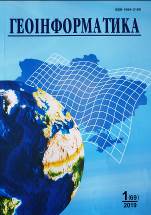 Геоінформатика. - 2019. - № 1. - 106 с. Геоінформатика. - 2019. - № 1. - 106 с. Місце збереження:Місце збереження:КількістьГоловний бібліотечний корпус 8б, III поверх, зал гуманітарної літератури та періодичних виданьГоловний бібліотечний корпус 8б, III поверх, зал гуманітарної літератури та періодичних видань1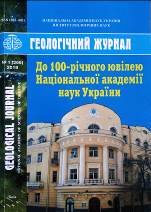 Геологічний журнал. - 2019. - № 1. - 122 с. Геологічний журнал. - 2019. - № 1. - 122 с. Місце збереження:Місце збереження:КількістьГоловний бібліотечний корпус 8б, III поверх, зал гуманітарної літератури та періодичних виданьГоловний бібліотечний корпус 8б, III поверх, зал гуманітарної літератури та періодичних видань1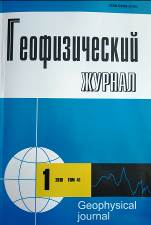 Геофизический журнал. - 2019. - Т. 41, № 1. – 234 с.Геофизический журнал. - 2019. - Т. 41, № 1. – 234 с.Місце збереження:Місце збереження:КількістьГоловний бібліотечний корпус 8б, III поверх, зал гуманітарної літератури та періодичних виданьГоловний бібліотечний корпус 8б, III поверх, зал гуманітарної літератури та періодичних видань1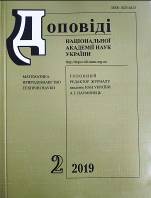 Доповіді Національної Академії наук України. - 2019. - № 2. - 96 с. - (Математика. Природознавство. Техніка.).Доповіді Національної Академії наук України. - 2019. - № 2. - 96 с. - (Математика. Природознавство. Техніка.).Місце збереження:Місце збереження:КількістьГоловний бібліотечний корпус 8б, III поверх, зал гуманітарної літератури та періодичних виданьГоловний бібліотечний корпус 8б, III поверх, зал гуманітарної літератури та періодичних видань1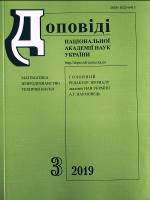 Доповіді Національної Академії наук України. - 2019. - № 3. - 98 с. - (Математика. Природознавство. Техніка.).Доповіді Національної Академії наук України. - 2019. - № 3. - 98 с. - (Математика. Природознавство. Техніка.).Місце збереження:Місце збереження:КількістьГоловний бібліотечний корпус 8б, III поверх, зал гуманітарної літератури та періодичних виданьГоловний бібліотечний корпус 8б, III поверх, зал гуманітарної літератури та періодичних видань1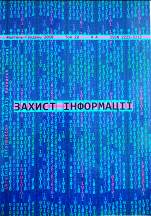 Захист інформації. - 2018. - Т. 20, № 4. - С. 205-276.Захист інформації. - 2018. - Т. 20, № 4. - С. 205-276.Місце збереження:Місце збереження:КількістьГоловний бібліотечний корпус 8б, II поверх , абонемент науково-технічної літературиГоловний бібліотечний корпус 8б, II поверх , абонемент науково-технічної літератури1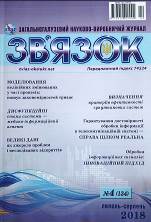 Зв'язок. - 2018. - № 4. - 60 с. Зв'язок. - 2018. - № 4. - 60 с. Місце збереження:Місце збереження:КількістьГоловний бібліотечний корпус 8б, III поверх, зал гуманітарної літератури та періодичних виданьГоловний бібліотечний корпус 8б, III поверх, зал гуманітарної літератури та періодичних видань1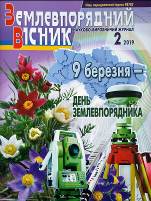 Землевпорядний вісник. - 2019. - № 2. - 64 с. Землевпорядний вісник. - 2019. - № 2. - 64 с. Місце збереження:Місце збереження:КількістьГоловний бібліотечний корпус 8б, III поверх, зал гуманітарної літератури та періодичних виданьГоловний бібліотечний корпус 8б, III поверх, зал гуманітарної літератури та періодичних видань1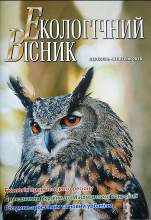 Екологічний вісник. - 2018. - № 5. - 32 c. Екологічний вісник. - 2018. - № 5. - 32 c. Місце збереження:Місце збереження:КількістьГоловний бібліотечний корпус 8б, III поверх, зал гуманітарної літератури та періодичних виданьГоловний бібліотечний корпус 8б, III поверх, зал гуманітарної літератури та періодичних видань1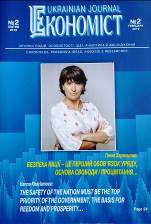 Економіст. - 2019. - № 2. - 36 с.Економіст. - 2019. - № 2. - 36 с.Місце збереження:Місце збереження:КількістьГоловний бібліотечний корпус 8б, III поверх, зал гуманітарної літератури та періодичних виданьГоловний бібліотечний корпус 8б, III поверх, зал гуманітарної літератури та періодичних видань1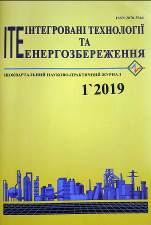 Інтегровані технології та енергозбереження. – 2019. - № 1. - 88 с. Інтегровані технології та енергозбереження. – 2019. - № 1. - 88 с. Місце збереження:Місце збереження:КількістьГоловний бібліотечний корпус 8б, II поверх , абонемент науково-технічної літературиГоловний бібліотечний корпус 8б, II поверх , абонемент науково-технічної літератури1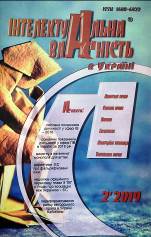 Інтелектуальна власність в Україні. - 2019. – № 2. - 80 с. Інтелектуальна власність в Україні. - 2019. – № 2. - 80 с. Місце збереження:Місце збереження:КількістьГоловний бібліотечний корпус 8б, III поверх, зал гуманітарної літератури та періодичних виданьГоловний бібліотечний корпус 8б, III поверх, зал гуманітарної літератури та періодичних видань1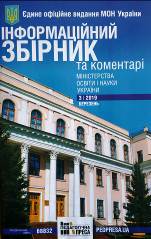 Інформаційний збірник та коментарі Міністерства освіти і науки України. - 2019. - № 3. - 96 с.Інформаційний збірник та коментарі Міністерства освіти і науки України. - 2019. - № 3. - 96 с.Місце збереження:Місце збереження:КількістьГоловний бібліотечний корпус 8б, I поверх, довідково-бібліографічний відділГоловний бібліотечний корпус 8б, I поверх, довідково-бібліографічний відділ1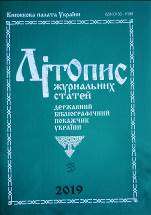 Літопис журнальних статей. - 2019. - № 3. – 76 с.Літопис журнальних статей. - 2019. - № 3. – 76 с.Місце збереження:Місце збереження:КількістьГоловний бібліотечний корпус 8б, I поверх, довідково-бібліографічний відділГоловний бібліотечний корпус 8б, I поверх, довідково-бібліографічний відділ1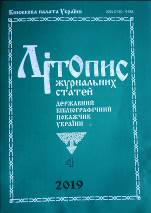 Літопис журнальних статей. - 2019. - № 4. – 68 с.Літопис журнальних статей. - 2019. - № 4. – 68 с.Місце збереження:Місце збереження:КількістьГоловний бібліотечний корпус 8б, I поверх, довідково-бібліографічний відділГоловний бібліотечний корпус 8б, I поверх, довідково-бібліографічний відділ1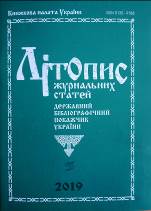 Літопис журнальних статей. - 2019. - № 5. - 76 с.Літопис журнальних статей. - 2019. - № 5. - 76 с.Місце збереження:Місце збереження:КількістьГоловний бібліотечний корпус 8б, I поверх, довідково-бібліографічний відділГоловний бібліотечний корпус 8б, I поверх, довідково-бібліографічний відділ1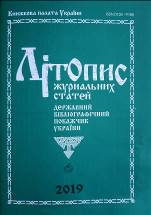 Літопис журнальних статей. - 2019. - № 6. - 80 с.Літопис журнальних статей. - 2019. - № 6. - 80 с.Місце збереження:Місце збереження:КількістьГоловний бібліотечний корпус 8б, I поверх, довідково-бібліографічний відділГоловний бібліотечний корпус 8б, I поверх, довідково-бібліографічний відділ1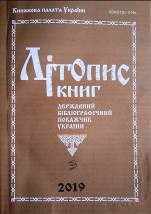 Літопис книг. - 2019. - № 3. - 156 с.Літопис книг. - 2019. - № 3. - 156 с.Місце збереження:Місце збереження:КількістьГоловний бібліотечний корпус 8б, I поверх, довідково-бібліографічний відділГоловний бібліотечний корпус 8б, I поверх, довідково-бібліографічний відділ1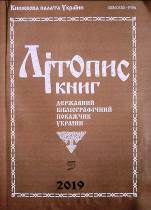 Літопис книг. - 2019. - № 5. - 151 с.Літопис книг. - 2019. - № 5. - 151 с.Місце збереження:Місце збереження:КількістьГоловний бібліотечний корпус 8б, I поверх, довідково-бібліографічний відділГоловний бібліотечний корпус 8б, I поверх, довідково-бібліографічний відділ1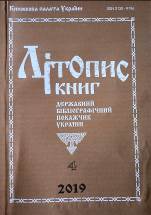 Літопис книг. - 2019. - № 4. - 154 с.Літопис книг. - 2019. - № 4. - 154 с.Місце збереження:Місце збереження:КількістьГоловний бібліотечний корпус 8б, I поверх, довідково-бібліографічний відділГоловний бібліотечний корпус 8б, I поверх, довідково-бібліографічний відділ1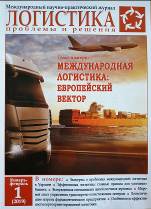 Логистика. - 2019. - № 1. - 58 с.Логистика. - 2019. - № 1. - 58 с.Місце збереження:Місце збереження:КількістьГоловний бібліотечний корпус 8б, III поверх, зал гуманітарної літератури та періодичних виданьГоловний бібліотечний корпус 8б, III поверх, зал гуманітарної літератури та періодичних видань1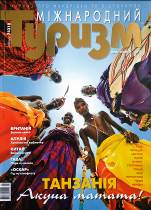 Міжнародний туризм. - 2019. - № 2. - 136 с. Міжнародний туризм. - 2019. - № 2. - 136 с. Місце збереження:Місце збереження:КількістьГоловний бібліотечний корпус 8б, III поверх, зал гуманітарної літератури та періодичних виданьГоловний бібліотечний корпус 8б, III поверх, зал гуманітарної літератури та періодичних видань1Корпус №4 НАУ, читальний зал для молодших курсівКорпус №4 НАУ, читальний зал для молодших курсів1Корпус №7 НАУ, відділ навчальної літератури з міжнародної економіки та праваКорпус №7 НАУ, відділ навчальної літератури з міжнародної економіки та права1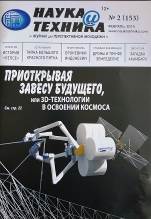 Наука и техника. - 2019. - № 2. - 66 с. Наука и техника. - 2019. - № 2. - 66 с. Місце збереження:Місце збереження:КількістьГоловний бібліотечний корпус 8б, III поверх, зал гуманітарної літератури та періодичних виданьГоловний бібліотечний корпус 8б, III поверх, зал гуманітарної літератури та періодичних видань1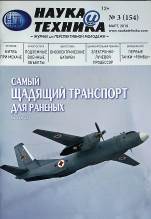 Наука и техника. - 2019. - № 3. - 66 с. Наука и техника. - 2019. - № 3. - 66 с. Місце збереження:Місце збереження:КількістьГоловний бібліотечний корпус 8б, III поверх, зал гуманітарної літератури та періодичних виданьГоловний бібліотечний корпус 8б, III поверх, зал гуманітарної літератури та періодичних видань1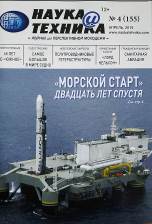 Наука и техника. - 2019. - № 4. - 62 с.Наука и техника. - 2019. - № 4. - 62 с.Місце збереження:Місце збереження:КількістьГоловний бібліотечний корпус 8б, III поверх, зал гуманітарної літератури та періодичних виданьГоловний бібліотечний корпус 8б, III поверх, зал гуманітарної літератури та періодичних видань1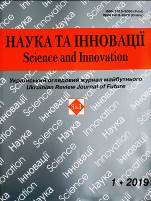 Наука та інновації. - 2019. - № 1. – 111 с. Наука та інновації. - 2019. - № 1. – 111 с. Місце збереження:Місце збереження:КількістьГоловний бібліотечний корпус 8б, III поверх, зал гуманітарної літератури та періодичних виданьГоловний бібліотечний корпус 8б, III поверх, зал гуманітарної літератури та періодичних видань1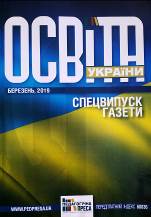 Освіта України. - 2019. - № 3. - 112 с.Освіта України. - 2019. - № 3. - 112 с.Місце збереження:Місце збереження:КількістьГоловний бібліотечний корпус 8б, I поверх, довідково-бібліографічний відділГоловний бібліотечний корпус 8б, I поверх, довідково-бібліографічний відділ1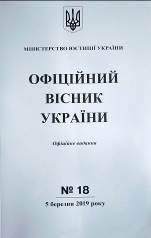 Офіційний вісник України. - 2019. - № 18. – 188 с.Офіційний вісник України. - 2019. - № 18. – 188 с.Місце збереження:Місце збереження:КількістьГоловний бібліотечний корпус 8б, I поверх, довідково-бібліографічний відділГоловний бібліотечний корпус 8б, I поверх, довідково-бібліографічний відділ1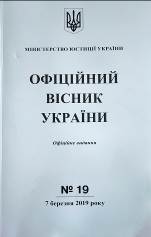 Офіційний вісник України. - 2019. - № 19. – 178 с.Офіційний вісник України. - 2019. - № 19. – 178 с.Місце збереження:Місце збереження:КількістьГоловний бібліотечний корпус 8б, I поверх, довідково-бібліографічний відділГоловний бібліотечний корпус 8б, I поверх, довідково-бібліографічний відділ1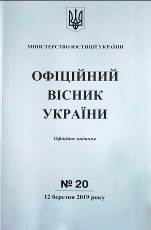 Офіційний вісник України. - 2019. - № 20. – 204 с.Офіційний вісник України. - 2019. - № 20. – 204 с.Місце збереження:Місце збереження:КількістьГоловний бібліотечний корпус 8б, I поверх, довідково-бібліографічний відділГоловний бібліотечний корпус 8б, I поверх, довідково-бібліографічний відділ1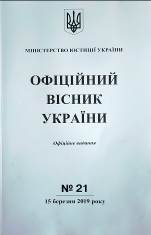 Офіційний вісник України. - 2019. - № 21. – 284 с.Офіційний вісник України. - 2019. - № 21. – 284 с.Місце збереження:Місце збереження:КількістьГоловний бібліотечний корпус 8б, I поверх, довідково-бібліографічний відділГоловний бібліотечний корпус 8б, I поверх, довідково-бібліографічний відділ1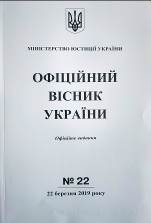 Офіційний вісник України. - 2019. - № 22. – 348 с.Офіційний вісник України. - 2019. - № 22. – 348 с.Місце збереження:Місце збереження:КількістьГоловний бібліотечний корпус 8б, I поверх, довідково-бібліографічний відділГоловний бібліотечний корпус 8б, I поверх, довідково-бібліографічний відділ1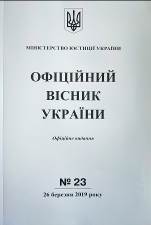 Офіційний вісник України. - 2019. - № 23. – 124 с.Офіційний вісник України. - 2019. - № 23. – 124 с.Місце збереження:Місце збереження:КількістьГоловний бібліотечний корпус 8б, I поверх, довідково-бібліографічний відділГоловний бібліотечний корпус 8б, I поверх, довідково-бібліографічний відділ1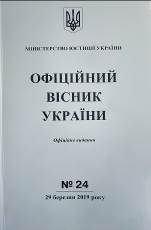 Офіційний вісник України. - 2019. - № 24. – 284 с.Офіційний вісник України. - 2019. - № 24. – 284 с.Місце збереження:Місце збереження:КількістьГоловний бібліотечний корпус 8б, I поверх, довідково-бібліографічний відділГоловний бібліотечний корпус 8б, I поверх, довідково-бібліографічний відділ1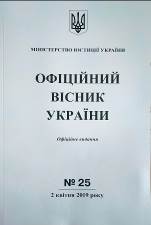 Офіційний вісник України. - 2019. - № 25. - 636 с.Офіційний вісник України. - 2019. - № 25. - 636 с.Місце збереження:Місце збереження:КількістьГоловний бібліотечний корпус 8б, I поверх, довідково-бібліографічний відділГоловний бібліотечний корпус 8б, I поверх, довідково-бібліографічний відділ1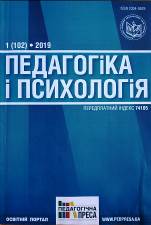 Педагогіка і психологія. - 2019. - № 1. - 96 с.Педагогіка і психологія. - 2019. - № 1. - 96 с.Місце збереження:Місце збереження:КількістьГоловний бібліотечний корпус 8б, III поверх, зал гуманітарної літератури та періодичних виданьГоловний бібліотечний корпус 8б, III поверх, зал гуманітарної літератури та періодичних видань1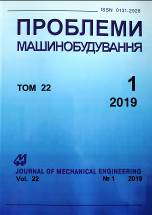 Проблеми машинобудування. - 2019. - Т. 22, № 1. - 84 с.Проблеми машинобудування. - 2019. - Т. 22, № 1. - 84 с.Місце збереження:Місце збереження:КількістьГоловний бібліотечний корпус 8б, III поверх, зал гуманітарної літератури та періодичних виданьГоловний бібліотечний корпус 8б, III поверх, зал гуманітарної літератури та періодичних видань1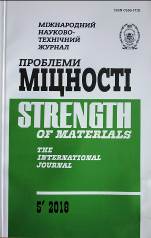 Проблеми міцності. - 2018. - № 5. - 166 с.Проблеми міцності. - 2018. - № 5. - 166 с.Місце збереження:Місце збереження:КількістьГоловний бібліотечний корпус 8б, III поверх, зал гуманітарної літератури та періодичних виданьГоловний бібліотечний корпус 8б, III поверх, зал гуманітарної літератури та періодичних видань1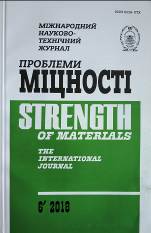 Проблеми міцності. - 2018. - № 6. - 176 с.Проблеми міцності. - 2018. - № 6. - 176 с.Місце збереження:Місце збереження:КількістьГоловний бібліотечний корпус 8б, III поверх, зал гуманітарної літератури та періодичних виданьГоловний бібліотечний корпус 8б, III поверх, зал гуманітарної літератури та періодичних видань1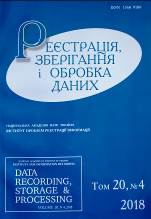 Реєстрація, зберігання і обробка даних. - 2018. - Т. 20, № 4. - 118 с.Реєстрація, зберігання і обробка даних. - 2018. - Т. 20, № 4. - 118 с.Місце збереження:Місце збереження:КількістьГоловний бібліотечний корпус 8б, III поверх, зал гуманітарної літератури та періодичних виданьГоловний бібліотечний корпус 8б, III поверх, зал гуманітарної літератури та періодичних видань1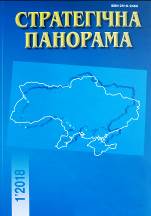 Стратегічна панорама. - 2018. - № 1. - 112 с.Стратегічна панорама. - 2018. - № 1. - 112 с.Місце збереження:Місце збереження:КількістьГоловний бібліотечний корпус 8б, I поверх, довідково-бібліографічний відділГоловний бібліотечний корпус 8б, I поверх, довідково-бібліографічний відділ1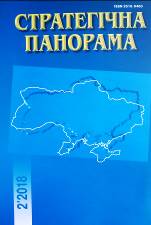 Стратегічна панорама. - 2018. - № 2. - 108 с.Стратегічна панорама. - 2018. - № 2. - 108 с.Місце збереження:Місце збереження:КількістьГоловний бібліотечний корпус 8б, I поверх, довідково-бібліографічний відділГоловний бібліотечний корпус 8б, I поверх, довідково-бібліографічний відділ1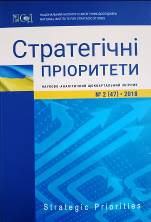 Стратегічні пріоритети. - 2018. - № 2. - 160 с.Стратегічні пріоритети. - 2018. - № 2. - 160 с.Місце збереження:Місце збереження:КількістьГоловний бібліотечний корпус 8б, I поверх, довідково-бібліографічний відділГоловний бібліотечний корпус 8б, I поверх, довідково-бібліографічний відділ1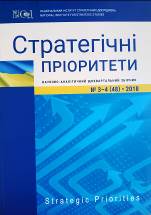 Стратегічні пріоритети. - 2018. - № 3-4. - 162 с.Стратегічні пріоритети. - 2018. - № 3-4. - 162 с.Місце збереження:Місце збереження:КількістьГоловний бібліотечний корпус 8б, I поверх, довідково-бібліографічний відділГоловний бібліотечний корпус 8б, I поверх, довідково-бібліографічний відділ1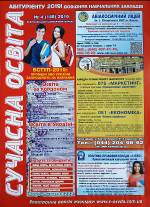 Сучасна освіта. - 2019. - № 4. - 24 с. Сучасна освіта. - 2019. - № 4. - 24 с. Місце збереження:Місце збереження:КількістьГоловний бібліотечний корпус 8б, I поверх, довідково-бібліографічний відділГоловний бібліотечний корпус 8б, I поверх, довідково-бібліографічний відділ1Головний бібліотечний корпус 8б, III поверх, зал гуманітарної літератури та періодичних виданьГоловний бібліотечний корпус 8б, III поверх, зал гуманітарної літератури та періодичних видань1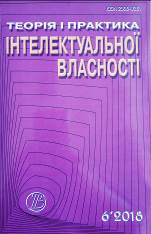 Теорія і практика інтелектуальної власності. - 2018. - № 6. - 149 с. Теорія і практика інтелектуальної власності. - 2018. - № 6. - 149 с. Місце збереження:Місце збереження:КількістьГоловний бібліотечний корпус 8б, III поверх, зал гуманітарної літератури та періодичних виданьГоловний бібліотечний корпус 8б, III поверх, зал гуманітарної літератури та періодичних видань1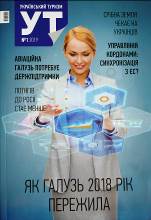 Український туризм. - 2019. - № 1. - 76 с. Український туризм. - 2019. - № 1. - 76 с. Місце збереження:Місце збереження:КількістьГоловний бібліотечний корпус 8б, III поверх, зал гуманітарної літератури та періодичних виданьГоловний бібліотечний корпус 8б, III поверх, зал гуманітарної літератури та періодичних видань1Корпус №4 НАУ, читальний зал для молодших курсівКорпус №4 НАУ, читальний зал для молодших курсів1Корпус №7 НАУ, відділ навчальної літератури з міжнародної економіки та праваКорпус №7 НАУ, відділ навчальної літератури з міжнародної економіки та права1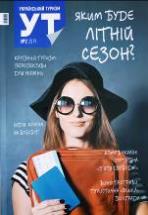 Український туризм. - 2019. - № 2. - 74 с. Український туризм. - 2019. - № 2. - 74 с. Місце збереження:Місце збереження:КількістьГоловний бібліотечний корпус 8б, III поверх, зал гуманітарної літератури та періодичних виданьГоловний бібліотечний корпус 8б, III поверх, зал гуманітарної літератури та періодичних видань1Корпус №4 НАУ, читальний зал для молодших курсівКорпус №4 НАУ, читальний зал для молодших курсів1Корпус №7 НАУ, відділ навчальної літератури з міжнародної економіки та праваКорпус №7 НАУ, відділ навчальної літератури з міжнародної економіки та права1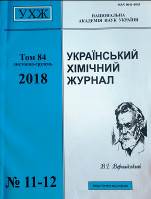 Український хімічний журнал. - 2018. - № 11-12. - 108 с. Український хімічний журнал. - 2018. - № 11-12. - 108 с. Місце збереження:Місце збереження:КількістьГоловний бібліотечний корпус 8б, II поверх , абонемент науково-технічної літературиГоловний бібліотечний корпус 8б, II поверх , абонемент науково-технічної літератури1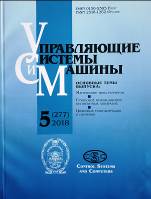 Управляющие системы и машины. - 2018. - № 5. - 96 с. Управляющие системы и машины. - 2018. - № 5. - 96 с. Місце збереження:Місце збереження:КількістьГоловний бібліотечний корпус 8б, II поверх , абонемент науково-технічної літературиГоловний бібліотечний корпус 8б, II поверх , абонемент науково-технічної літератури1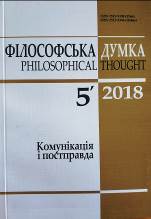 Філософська думка. - 2018. - № 5. - 124 с.Філософська думка. - 2018. - № 5. - 124 с.Місце збереження:Місце збереження:КількістьГоловний бібліотечний корпус 8б, III поверх, зал гуманітарної літератури та періодичних виданьГоловний бібліотечний корпус 8б, III поверх, зал гуманітарної літератури та періодичних видань1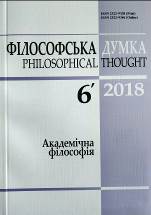 Філософська думка. - 2018. - № 6. - 130 с.Філософська думка. - 2018. - № 6. - 130 с.Місце збереження:Місце збереження:КількістьГоловний бібліотечний корпус 8б, III поверх, зал гуманітарної літератури та періодичних виданьГоловний бібліотечний корпус 8б, III поверх, зал гуманітарної літератури та періодичних видань1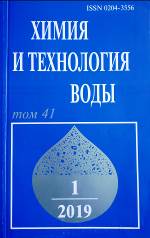 Химия и технология воды. - 2019. - Т. 41, № 1. – 124 с. Химия и технология воды. - 2019. - Т. 41, № 1. – 124 с. Місце збереження:Місце збереження:КількістьГоловний бібліотечний корпус 8б, II поверх , абонемент науково-технічної літературиГоловний бібліотечний корпус 8б, II поверх , абонемент науково-технічної літератури1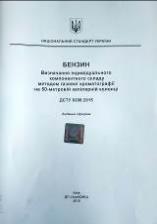 ДСТУ 8388:2015. Бензин. Визначання індивідуального компонентного складу методом газової хроматографії на 50-метровій капілярній колонці. – Уведено вперше; чинний від 2017-07-01. – Київ: ДП «УкрНДНЦ», 2015. – 34 с.-(Національний стандарт України).ДСТУ 8388:2015. Бензин. Визначання індивідуального компонентного складу методом газової хроматографії на 50-метровій капілярній колонці. – Уведено вперше; чинний від 2017-07-01. – Київ: ДП «УкрНДНЦ», 2015. – 34 с.-(Національний стандарт України).Місце збереження:Місце збереження:КількістьГоловний бібліотечний корпус 8б, II поверх, сектор нормативно-технічних документівГоловний бібліотечний корпус 8б, II поверх, сектор нормативно-технічних документів1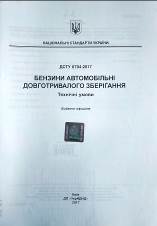 ДСТУ 8704:2017. Бензини автомобільні довготривалого зберігання. Технічні умови. – Уведено вперше; чинний від 2017-09-01. – Київ:  ДП «УкрНДНЦ», 2017. – 15 с.- (Національний стандарт України).ДСТУ 8704:2017. Бензини автомобільні довготривалого зберігання. Технічні умови. – Уведено вперше; чинний від 2017-09-01. – Київ:  ДП «УкрНДНЦ», 2017. – 15 с.- (Національний стандарт України).Місце збереження:Місце збереження:КількістьГоловний бібліотечний корпус 8б, II поверх, сектор нормативно-технічних документівГоловний бібліотечний корпус 8б, II поверх, сектор нормативно-технічних документів1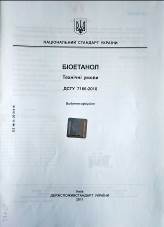 ДСТУ 7166:2010. Біоетанол. Технічні умови. – Уведено вперше; чинний від 2010-08-10. – Київ: Держспоживстандарт України, 2011. – 11 с.- (Національний стандарт України).ДСТУ 7166:2010. Біоетанол. Технічні умови. – Уведено вперше; чинний від 2010-08-10. – Київ: Держспоживстандарт України, 2011. – 11 с.- (Національний стандарт України).Місце збереження:Місце збереження:КількістьГоловний бібліотечний корпус 8б, II поверх, сектор нормативно-технічних документівГоловний бібліотечний корпус 8б, II поверх, сектор нормативно-технічних документів1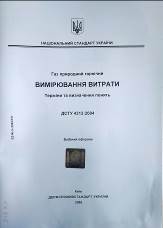 ДСТУ 4313:2004. Газ природний горючий. Вимірювання витрати. Терміни та визначення понять. – Уведено вперше; чинний від 2004-07-05. – Київ: Держспоживстандарт України, 2005. – 38 с.- (Національний стандарт України).ДСТУ 4313:2004. Газ природний горючий. Вимірювання витрати. Терміни та визначення понять. – Уведено вперше; чинний від 2004-07-05. – Київ: Держспоживстандарт України, 2005. – 38 с.- (Національний стандарт України).Місце збереження:Місце збереження:КількістьГоловний бібліотечний корпус 8б, II поверх, сектор нормативно-технічних документівГоловний бібліотечний корпус 8б, II поверх, сектор нормативно-технічних документів1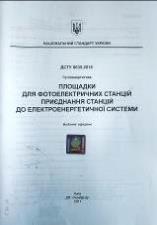 ДСТУ 8635:2016. Геліоенергетика. Площадки для фотоелектричних станцій. Приєднання станцій до електроенергетичної системи. – Уведено вперше; чинний від 2017-01-01. – Київ: ДП «УкрНДНЦ», 2017. – 22 с.- (Національний стандарт України).ДСТУ 8635:2016. Геліоенергетика. Площадки для фотоелектричних станцій. Приєднання станцій до електроенергетичної системи. – Уведено вперше; чинний від 2017-01-01. – Київ: ДП «УкрНДНЦ», 2017. – 22 с.- (Національний стандарт України).Місце збереження:Місце збереження:КількістьГоловний бібліотечний корпус 8б, II поверх, сектор нормативно-технічних документівГоловний бібліотечний корпус 8б, II поверх, сектор нормативно-технічних документів1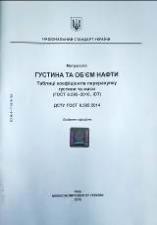 ДСТУ ГОСТ 8.595:2014. Метрологія. Густина та об’єм нафти. Таблиці коефіцієнтів перерахунку густини та маси. (ГОСТ 8.595- 2010, IDT). – Уведено вперше; чинний від 2014-11-01. – Київ: Мінекономрозвитку України, 2016. – 46 с.- (Національний стандарт України).ДСТУ ГОСТ 8.595:2014. Метрологія. Густина та об’єм нафти. Таблиці коефіцієнтів перерахунку густини та маси. (ГОСТ 8.595- 2010, IDT). – Уведено вперше; чинний від 2014-11-01. – Київ: Мінекономрозвитку України, 2016. – 46 с.- (Національний стандарт України).Місце збереження:Місце збереження:КількістьГоловний бібліотечний корпус 8б, II поверх, сектор нормативно-технічних документівГоловний бібліотечний корпус 8б, II поверх, сектор нормативно-технічних документів1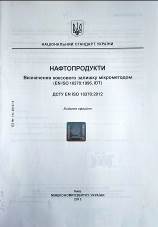 ДСТУ EN ISO 10370:2012. Нафтопродукти. Визначення коксового залишку мікрометодом. (EN ISO 10370:1996, IDT). – Уведено вперше; чинний від 2012-09-01. – Київ: Мінекономрозвитку України, 2012. – 8 с.- (Національний стандарт України).ДСТУ EN ISO 10370:2012. Нафтопродукти. Визначення коксового залишку мікрометодом. (EN ISO 10370:1996, IDT). – Уведено вперше; чинний від 2012-09-01. – Київ: Мінекономрозвитку України, 2012. – 8 с.- (Національний стандарт України).Місце збереження:Місце збереження:КількістьГоловний бібліотечний корпус 8б, II поверх, сектор нормативно-технічних документівГоловний бібліотечний корпус 8б, II поверх, сектор нормативно-технічних документів1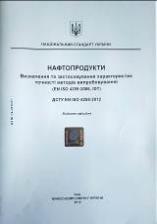 ДСТУ EN ISO 4259:2012. Нафтопродукти. Визначення та застосування характеристик точності методів випробування. (EN ISO  4259:2006, IDT). – Уведено вперше; чинний від 2012-09-01. – Київ: Мінекономрозвитку України, 2012. – 49 с.- (Національний стандарт України).ДСТУ EN ISO 4259:2012. Нафтопродукти. Визначення та застосування характеристик точності методів випробування. (EN ISO  4259:2006, IDT). – Уведено вперше; чинний від 2012-09-01. – Київ: Мінекономрозвитку України, 2012. – 49 с.- (Національний стандарт України).Місце збереження:Місце збереження:КількістьГоловний бібліотечний корпус 8б, II поверх, сектор нормативно-технічних документівГоловний бібліотечний корпус 8б, II поверх, сектор нормативно-технічних документів1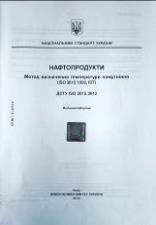 ДСТУ ISO 3015:2012. Нафтопродукти. Метод визначення температури помутніння. (ISO 3015:1992, IDT). – Уведено вперше; чинний від 2012-09-01. – Київ: Мінекономрозвитку України, 2012. – 5 с.- (Національний стандарт України).ДСТУ ISO 3015:2012. Нафтопродукти. Метод визначення температури помутніння. (ISO 3015:1992, IDT). – Уведено вперше; чинний від 2012-09-01. – Київ: Мінекономрозвитку України, 2012. – 5 с.- (Національний стандарт України).Місце збереження:Місце збереження:КількістьГоловний бібліотечний корпус 8б, II поверх, сектор нормативно-технічних документівГоловний бібліотечний корпус 8б, II поверх, сектор нормативно-технічних документів1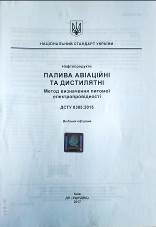 ДСТУ 8385:2015. Нафтопродукти. Палива авіаційні та дистилятні. Методи визначення питомої електропровідності. – Уведено вперше; чинний від 2017-07-01. – Київ: ДП «УкрНДНЦ», 2017. – 6 с.- (Національний стандарт України).ДСТУ 8385:2015. Нафтопродукти. Палива авіаційні та дистилятні. Методи визначення питомої електропровідності. – Уведено вперше; чинний від 2017-07-01. – Київ: ДП «УкрНДНЦ», 2017. – 6 с.- (Національний стандарт України).Місце збереження:Місце збереження:КількістьГоловний бібліотечний корпус 8б, II поверх, сектор нормативно-технічних документівГоловний бібліотечний корпус 8б, II поверх, сектор нормативно-технічних документів1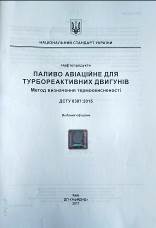 ДСТУ 8387:2015. Нафтопродукти. Паливо авіаційне для турбореактивних двигунів. Метод визначення термоокисненості. – Уведено вперше; чинний від 2017-07-01. – Київ: ДП «УкрНДНЦ», 2017. – 49 с.- (Національний стандарт України).ДСТУ 8387:2015. Нафтопродукти. Паливо авіаційне для турбореактивних двигунів. Метод визначення термоокисненості. – Уведено вперше; чинний від 2017-07-01. – Київ: ДП «УкрНДНЦ», 2017. – 49 с.- (Національний стандарт України).Місце збереження:Місце збереження:КількістьГоловний бібліотечний корпус 8б, II поверх, сектор нормативно-технічних документівГоловний бібліотечний корпус 8б, II поверх, сектор нормативно-технічних документів1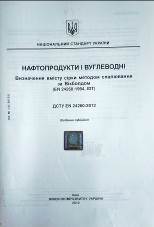 ДСТУ EN 24260:2012. Нафтопродукти і вуглеводні. Визначення вмісту сірки методом спалювання за Вікболдом. (EN 24260:1994, IDT). – Уведено вперше; чинний від 2012-09-01. – Київ: Мінекономрозвитку України, 2012. – 24 с.- (Національний стандарт України).ДСТУ EN 24260:2012. Нафтопродукти і вуглеводні. Визначення вмісту сірки методом спалювання за Вікболдом. (EN 24260:1994, IDT). – Уведено вперше; чинний від 2012-09-01. – Київ: Мінекономрозвитку України, 2012. – 24 с.- (Національний стандарт України).Місце збереження:Місце збереження:КількістьГоловний бібліотечний корпус 8б, II поверх, сектор нормативно-технічних документівГоловний бібліотечний корпус 8б, II поверх, сектор нормативно-технічних документів1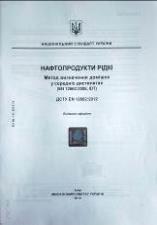 ДСТУ EN 12662:2012. Нафтопродукти рідкі. Метод визначення домішок у середніх дистилятах. (EN 12662:2008, IDT). – Уведено вперше; чинний від 2012-09-01. – Київ: Мінекономрозвитку України, 2012. – 7 с.- (Національний стандарт України).ДСТУ EN 12662:2012. Нафтопродукти рідкі. Метод визначення домішок у середніх дистилятах. (EN 12662:2008, IDT). – Уведено вперше; чинний від 2012-09-01. – Київ: Мінекономрозвитку України, 2012. – 7 с.- (Національний стандарт України).Місце збереження:Місце збереження:КількістьГоловний бібліотечний корпус 8б, II поверх, сектор нормативно-технічних документівГоловний бібліотечний корпус 8б, II поверх, сектор нормативно-технічних документів1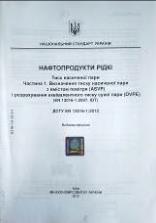 ДСТУ EN 13016-1:2012. Нафтопродукти рідкі. Тиск насиченої пари. Частина 1. Визначення тиску насиченої пари з вмістом повітря (ASVP) і розрахування еквівалентного тиску сухої пари (DVPE). (EN 13016-1:2007, IDT). – Уведено вперше; чинний від 2012-09-01. – Київ: Мінекономрозвитку України, 2012. – 10 с.- (Національний стандарт України).ДСТУ EN 13016-1:2012. Нафтопродукти рідкі. Тиск насиченої пари. Частина 1. Визначення тиску насиченої пари з вмістом повітря (ASVP) і розрахування еквівалентного тиску сухої пари (DVPE). (EN 13016-1:2007, IDT). – Уведено вперше; чинний від 2012-09-01. – Київ: Мінекономрозвитку України, 2012. – 10 с.- (Національний стандарт України).Місце збереження:Місце збереження:КількістьГоловний бібліотечний корпус 8б, II поверх, сектор нормативно-технічних документівГоловний бібліотечний корпус 8б, II поверх, сектор нормативно-технічних документів1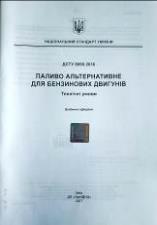 ДСТУ 8696:2016. Паливо альтернативне для бензинових двигунів. Технічні умови. – Уведено вперше; чинний від 2017-10-01. – Київ: ДП «УкрНДНЦ», 2017. – 15 с.- (Національний стандарт України).ДСТУ 8696:2016. Паливо альтернативне для бензинових двигунів. Технічні умови. – Уведено вперше; чинний від 2017-10-01. – Київ: ДП «УкрНДНЦ», 2017. – 15 с.- (Національний стандарт України).Місце збереження:Місце збереження:КількістьГоловний бібліотечний корпус 8б, II поверх, сектор нормативно-технічних документівГоловний бібліотечний корпус 8б, II поверх, сектор нормативно-технічних документів1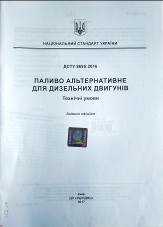 ДСТУ 8695:2016. Паливо альтернативне для дизельних двигунів. Технічні умови. – Уведено вперше; чинний від 2017-10-01. – Київ: ДП «УкрНДНЦ», 2017. – 12 с.- (Національний стандарт України).ДСТУ 8695:2016. Паливо альтернативне для дизельних двигунів. Технічні умови. – Уведено вперше; чинний від 2017-10-01. – Київ: ДП «УкрНДНЦ», 2017. – 12 с.- (Національний стандарт України).Місце збереження:Місце збереження:КількістьГоловний бібліотечний корпус 8б, II поверх, сектор нормативно-технічних документівГоловний бібліотечний корпус 8б, II поверх, сектор нормативно-технічних документів1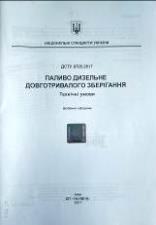 ДСТУ 8705:2017. Паливо дизельне довготривалого зберігання. Технічні умови. – Уведено вперше; чинний від 2017-09-01. – Київ:  ДП «УкрНДНЦ», 2017. – 14 с.- (Національний стандарт України).ДСТУ 8705:2017. Паливо дизельне довготривалого зберігання. Технічні умови. – Уведено вперше; чинний від 2017-09-01. – Київ:  ДП «УкрНДНЦ», 2017. – 14 с.- (Національний стандарт України).Місце збереження:Місце збереження:КількістьГоловний бібліотечний корпус 8б, II поверх, сектор нормативно-технічних документівГоловний бібліотечний корпус 8б, II поверх, сектор нормативно-технічних документів1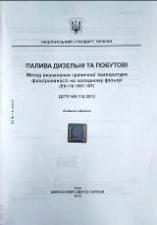 ДСТУ EN 116:2012. Палива дизельні та побутові. Метод визначення граничної температури фільтрованості на холодному фільтрі. (EN 116-1997, IDT). – Уведено вперше; чинний від 2012-09-01. – Київ: – Київ: Мінекономрозвитку України, 2012. – 15 с.- (Національний стандарт України).ДСТУ EN 116:2012. Палива дизельні та побутові. Метод визначення граничної температури фільтрованості на холодному фільтрі. (EN 116-1997, IDT). – Уведено вперше; чинний від 2012-09-01. – Київ: – Київ: Мінекономрозвитку України, 2012. – 15 с.- (Національний стандарт України).Місце збереження:Місце збереження:КількістьГоловний бібліотечний корпус 8б, II поверх, сектор нормативно-технічних документівГоловний бібліотечний корпус 8б, II поверх, сектор нормативно-технічних документів1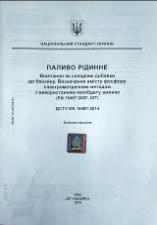 ДСТУ EN 15487:2014. Паливо рідинне. Біоетанол як складник добавки до бензину. Визначення вмісту фосфору спектрометричним методом з використанням молібдату амонію. (EN 15487:2007, IDT). – Уведено вперше; чинний від 2015-04-01. – Київ: ДП «УкрНДНЦ», 2016. – 6 с.- (Національний стандарт України).ДСТУ EN 15487:2014. Паливо рідинне. Біоетанол як складник добавки до бензину. Визначення вмісту фосфору спектрометричним методом з використанням молібдату амонію. (EN 15487:2007, IDT). – Уведено вперше; чинний від 2015-04-01. – Київ: ДП «УкрНДНЦ», 2016. – 6 с.- (Національний стандарт України).Місце збереження:Місце збереження:КількістьГоловний бібліотечний корпус 8б, II поверх, сектор нормативно-технічних документівГоловний бібліотечний корпус 8б, II поверх, сектор нормативно-технічних документів1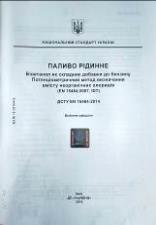 ДСТУ EN 15484:2014. Паливо рідинне. Біоетанол як складник добавки до бензину. Потенціометричний метод визначання вмісту неорганічних хлоридів. (EN 15484:2007, IDT). – Уведено вперше; чинний від 2015-04-01. – Київ: ДП «УкрНДНЦ», 2016. – 7 с.- (Національний стандарт України).ДСТУ EN 15484:2014. Паливо рідинне. Біоетанол як складник добавки до бензину. Потенціометричний метод визначання вмісту неорганічних хлоридів. (EN 15484:2007, IDT). – Уведено вперше; чинний від 2015-04-01. – Київ: ДП «УкрНДНЦ», 2016. – 7 с.- (Національний стандарт України).Місце збереження:Місце збереження:КількістьГоловний бібліотечний корпус 8б, II поверх, сектор нормативно-технічних документівГоловний бібліотечний корпус 8б, II поверх, сектор нормативно-технічних документів1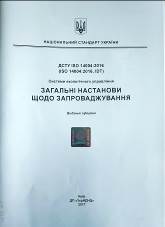 ДСТУ ISO 14004:2016. Системи екологічного управління. Загальні настанови щодо запроваджування. (ISO 14004:2016, IDT). – На заміну ДСТУ ISO 14004:2006; чинний від 2017-10-01. – Київ: ДП «УкрНДНЦ», 2017. – 51 с.- (Національний стандарт України).ДСТУ ISO 14004:2016. Системи екологічного управління. Загальні настанови щодо запроваджування. (ISO 14004:2016, IDT). – На заміну ДСТУ ISO 14004:2006; чинний від 2017-10-01. – Київ: ДП «УкрНДНЦ», 2017. – 51 с.- (Національний стандарт України).Місце збереження:Місце збереження:КількістьГоловний бібліотечний корпус 8б, II поверх, сектор нормативно-технічних документівГоловний бібліотечний корпус 8б, II поверх, сектор нормативно-технічних документів1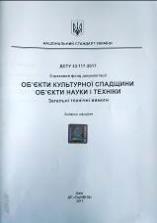 ДСТУ 33.117:2017. Страховий фонд документації. Об’єкти культурної спадщини. Об’єкти науки і техніки. Загальні технічні вимоги. – Уведено вперше; чинний від 2017-07-01. – Київ: ДП «УкрНДНЦ», 2017. – 27 с.- (Національний стандарт України).ДСТУ 33.117:2017. Страховий фонд документації. Об’єкти культурної спадщини. Об’єкти науки і техніки. Загальні технічні вимоги. – Уведено вперше; чинний від 2017-07-01. – Київ: ДП «УкрНДНЦ», 2017. – 27 с.- (Національний стандарт України).Місце збереження:Місце збереження:КількістьГоловний бібліотечний корпус 8б, II поверх, сектор нормативно-технічних документівГоловний бібліотечний корпус 8б, II поверх, сектор нормативно-технічних документів1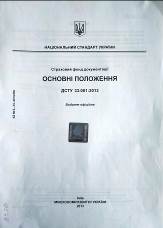 ДСТУ 33.001:2013. Страховий фонд документації. Основні положення. – На заміну ДСТУ 33.001-94; чинний від 2014-01-01. – Київ: Мінекономрозвитку України, 2013. – 5 с.- (Національний стандарт України).ДСТУ 33.001:2013. Страховий фонд документації. Основні положення. – На заміну ДСТУ 33.001-94; чинний від 2014-01-01. – Київ: Мінекономрозвитку України, 2013. – 5 с.- (Національний стандарт України).Місце збереження:Місце збереження:КількістьГоловний бібліотечний корпус 8б, II поверх, сектор нормативно-технічних документівГоловний бібліотечний корпус 8б, II поверх, сектор нормативно-технічних документів1